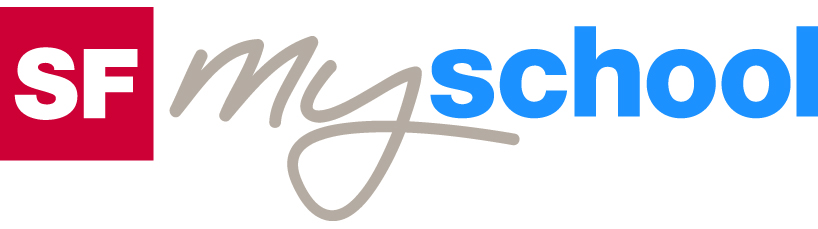 ArbeitsblattArbeitsblatt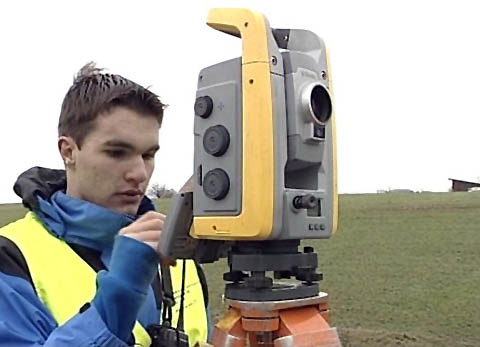 Das will ich werden: GeomatikerDas will ich werden: GeomatikerDas will ich werden: GeomatikerDas will ich werden: GeomatikerDas will ich werden: GeomatikerDas will ich werden: GeomatikerBerufsbilder aus der Schweiz (58)14:45 MinutenBerufsbilder aus der Schweiz (58)14:45 MinutenBerufsbilder aus der Schweiz (58)14:45 MinutenBerufsbilder aus der Schweiz (58)14:45 MinutenBerufsbilder aus der Schweiz (58)14:45 MinutenBerufsbilder aus der Schweiz (58)14:45 Minuten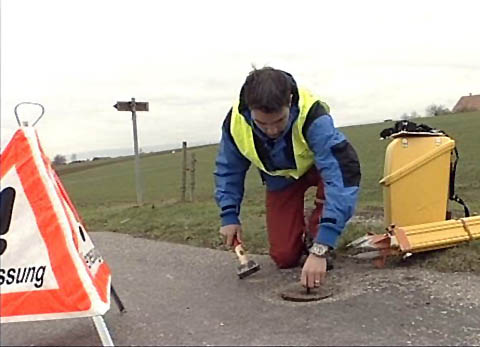 1. In welchem Lehrbetrieb arbeitet Christof?2. Welches sind die wichtigsten Tätigkeiten von Geomatikern?3. Welches sind wichtige Voraussetzungen, um GeomatikerIn zu werden?4. In welchem Lehrjahr ist Christof? Wie viel verdient er?5. Was weisst du über die Ausbildung?6. In welchem Fach lernen die GeomatikerInnen, den Einfluss der Erdkrümmung auf die Messdaten zu berechnen?7. Nenne Sonnen- und Schattenseiten des Berufs.8. Welche Weiterbildungsmöglichkeiten bietet der Beruf?9. Was macht Christof in seiner Freizeit?10. Was gefällt dir am Beruf?11. Was würde dir Schwierigkeiten bereiten?12. Glaubst du, dass du als GeomatikerIn geeignet bist? Begründe deine Antwort.1. In welchem Lehrbetrieb arbeitet Christof?2. Welches sind die wichtigsten Tätigkeiten von Geomatikern?3. Welches sind wichtige Voraussetzungen, um GeomatikerIn zu werden?4. In welchem Lehrjahr ist Christof? Wie viel verdient er?5. Was weisst du über die Ausbildung?6. In welchem Fach lernen die GeomatikerInnen, den Einfluss der Erdkrümmung auf die Messdaten zu berechnen?7. Nenne Sonnen- und Schattenseiten des Berufs.8. Welche Weiterbildungsmöglichkeiten bietet der Beruf?9. Was macht Christof in seiner Freizeit?10. Was gefällt dir am Beruf?11. Was würde dir Schwierigkeiten bereiten?12. Glaubst du, dass du als GeomatikerIn geeignet bist? Begründe deine Antwort.1. In welchem Lehrbetrieb arbeitet Christof?2. Welches sind die wichtigsten Tätigkeiten von Geomatikern?3. Welches sind wichtige Voraussetzungen, um GeomatikerIn zu werden?4. In welchem Lehrjahr ist Christof? Wie viel verdient er?5. Was weisst du über die Ausbildung?6. In welchem Fach lernen die GeomatikerInnen, den Einfluss der Erdkrümmung auf die Messdaten zu berechnen?7. Nenne Sonnen- und Schattenseiten des Berufs.8. Welche Weiterbildungsmöglichkeiten bietet der Beruf?9. Was macht Christof in seiner Freizeit?10. Was gefällt dir am Beruf?11. Was würde dir Schwierigkeiten bereiten?12. Glaubst du, dass du als GeomatikerIn geeignet bist? Begründe deine Antwort.1. In welchem Lehrbetrieb arbeitet Christof?2. Welches sind die wichtigsten Tätigkeiten von Geomatikern?3. Welches sind wichtige Voraussetzungen, um GeomatikerIn zu werden?4. In welchem Lehrjahr ist Christof? Wie viel verdient er?5. Was weisst du über die Ausbildung?6. In welchem Fach lernen die GeomatikerInnen, den Einfluss der Erdkrümmung auf die Messdaten zu berechnen?7. Nenne Sonnen- und Schattenseiten des Berufs.8. Welche Weiterbildungsmöglichkeiten bietet der Beruf?9. Was macht Christof in seiner Freizeit?10. Was gefällt dir am Beruf?11. Was würde dir Schwierigkeiten bereiten?12. Glaubst du, dass du als GeomatikerIn geeignet bist? Begründe deine Antwort.1. In welchem Lehrbetrieb arbeitet Christof?2. Welches sind die wichtigsten Tätigkeiten von Geomatikern?3. Welches sind wichtige Voraussetzungen, um GeomatikerIn zu werden?4. In welchem Lehrjahr ist Christof? Wie viel verdient er?5. Was weisst du über die Ausbildung?6. In welchem Fach lernen die GeomatikerInnen, den Einfluss der Erdkrümmung auf die Messdaten zu berechnen?7. Nenne Sonnen- und Schattenseiten des Berufs.8. Welche Weiterbildungsmöglichkeiten bietet der Beruf?9. Was macht Christof in seiner Freizeit?10. Was gefällt dir am Beruf?11. Was würde dir Schwierigkeiten bereiten?12. Glaubst du, dass du als GeomatikerIn geeignet bist? Begründe deine Antwort.1. In welchem Lehrbetrieb arbeitet Christof?2. Welches sind die wichtigsten Tätigkeiten von Geomatikern?3. Welches sind wichtige Voraussetzungen, um GeomatikerIn zu werden?4. In welchem Lehrjahr ist Christof? Wie viel verdient er?5. Was weisst du über die Ausbildung?6. In welchem Fach lernen die GeomatikerInnen, den Einfluss der Erdkrümmung auf die Messdaten zu berechnen?7. Nenne Sonnen- und Schattenseiten des Berufs.8. Welche Weiterbildungsmöglichkeiten bietet der Beruf?9. Was macht Christof in seiner Freizeit?10. Was gefällt dir am Beruf?11. Was würde dir Schwierigkeiten bereiten?12. Glaubst du, dass du als GeomatikerIn geeignet bist? Begründe deine Antwort.1. In welchem Lehrbetrieb arbeitet Christof?2. Welches sind die wichtigsten Tätigkeiten von Geomatikern?3. Welches sind wichtige Voraussetzungen, um GeomatikerIn zu werden?4. In welchem Lehrjahr ist Christof? Wie viel verdient er?5. Was weisst du über die Ausbildung?6. In welchem Fach lernen die GeomatikerInnen, den Einfluss der Erdkrümmung auf die Messdaten zu berechnen?7. Nenne Sonnen- und Schattenseiten des Berufs.8. Welche Weiterbildungsmöglichkeiten bietet der Beruf?9. Was macht Christof in seiner Freizeit?10. Was gefällt dir am Beruf?11. Was würde dir Schwierigkeiten bereiten?12. Glaubst du, dass du als GeomatikerIn geeignet bist? Begründe deine Antwort.1. In welchem Lehrbetrieb arbeitet Christof?2. Welches sind die wichtigsten Tätigkeiten von Geomatikern?3. Welches sind wichtige Voraussetzungen, um GeomatikerIn zu werden?4. In welchem Lehrjahr ist Christof? Wie viel verdient er?5. Was weisst du über die Ausbildung?6. In welchem Fach lernen die GeomatikerInnen, den Einfluss der Erdkrümmung auf die Messdaten zu berechnen?7. Nenne Sonnen- und Schattenseiten des Berufs.8. Welche Weiterbildungsmöglichkeiten bietet der Beruf?9. Was macht Christof in seiner Freizeit?10. Was gefällt dir am Beruf?11. Was würde dir Schwierigkeiten bereiten?12. Glaubst du, dass du als GeomatikerIn geeignet bist? Begründe deine Antwort.1. In welchem Lehrbetrieb arbeitet Christof?2. Welches sind die wichtigsten Tätigkeiten von Geomatikern?3. Welches sind wichtige Voraussetzungen, um GeomatikerIn zu werden?4. In welchem Lehrjahr ist Christof? Wie viel verdient er?5. Was weisst du über die Ausbildung?6. In welchem Fach lernen die GeomatikerInnen, den Einfluss der Erdkrümmung auf die Messdaten zu berechnen?7. Nenne Sonnen- und Schattenseiten des Berufs.8. Welche Weiterbildungsmöglichkeiten bietet der Beruf?9. Was macht Christof in seiner Freizeit?10. Was gefällt dir am Beruf?11. Was würde dir Schwierigkeiten bereiten?12. Glaubst du, dass du als GeomatikerIn geeignet bist? Begründe deine Antwort.1. In welchem Lehrbetrieb arbeitet Christof?2. Welches sind die wichtigsten Tätigkeiten von Geomatikern?3. Welches sind wichtige Voraussetzungen, um GeomatikerIn zu werden?4. In welchem Lehrjahr ist Christof? Wie viel verdient er?5. Was weisst du über die Ausbildung?6. In welchem Fach lernen die GeomatikerInnen, den Einfluss der Erdkrümmung auf die Messdaten zu berechnen?7. Nenne Sonnen- und Schattenseiten des Berufs.8. Welche Weiterbildungsmöglichkeiten bietet der Beruf?9. Was macht Christof in seiner Freizeit?10. Was gefällt dir am Beruf?11. Was würde dir Schwierigkeiten bereiten?12. Glaubst du, dass du als GeomatikerIn geeignet bist? Begründe deine Antwort.1. In welchem Lehrbetrieb arbeitet Christof?2. Welches sind die wichtigsten Tätigkeiten von Geomatikern?3. Welches sind wichtige Voraussetzungen, um GeomatikerIn zu werden?4. In welchem Lehrjahr ist Christof? Wie viel verdient er?5. Was weisst du über die Ausbildung?6. In welchem Fach lernen die GeomatikerInnen, den Einfluss der Erdkrümmung auf die Messdaten zu berechnen?7. Nenne Sonnen- und Schattenseiten des Berufs.8. Welche Weiterbildungsmöglichkeiten bietet der Beruf?9. Was macht Christof in seiner Freizeit?10. Was gefällt dir am Beruf?11. Was würde dir Schwierigkeiten bereiten?12. Glaubst du, dass du als GeomatikerIn geeignet bist? Begründe deine Antwort.1. In welchem Lehrbetrieb arbeitet Christof?2. Welches sind die wichtigsten Tätigkeiten von Geomatikern?3. Welches sind wichtige Voraussetzungen, um GeomatikerIn zu werden?4. In welchem Lehrjahr ist Christof? Wie viel verdient er?5. Was weisst du über die Ausbildung?6. In welchem Fach lernen die GeomatikerInnen, den Einfluss der Erdkrümmung auf die Messdaten zu berechnen?7. Nenne Sonnen- und Schattenseiten des Berufs.8. Welche Weiterbildungsmöglichkeiten bietet der Beruf?9. Was macht Christof in seiner Freizeit?10. Was gefällt dir am Beruf?11. Was würde dir Schwierigkeiten bereiten?12. Glaubst du, dass du als GeomatikerIn geeignet bist? Begründe deine Antwort.1. In welchem Lehrbetrieb arbeitet Christof?2. Welches sind die wichtigsten Tätigkeiten von Geomatikern?3. Welches sind wichtige Voraussetzungen, um GeomatikerIn zu werden?4. In welchem Lehrjahr ist Christof? Wie viel verdient er?5. Was weisst du über die Ausbildung?6. In welchem Fach lernen die GeomatikerInnen, den Einfluss der Erdkrümmung auf die Messdaten zu berechnen?7. Nenne Sonnen- und Schattenseiten des Berufs.8. Welche Weiterbildungsmöglichkeiten bietet der Beruf?9. Was macht Christof in seiner Freizeit?10. Was gefällt dir am Beruf?11. Was würde dir Schwierigkeiten bereiten?12. Glaubst du, dass du als GeomatikerIn geeignet bist? Begründe deine Antwort.1. In welchem Lehrbetrieb arbeitet Christof?2. Welches sind die wichtigsten Tätigkeiten von Geomatikern?3. Welches sind wichtige Voraussetzungen, um GeomatikerIn zu werden?4. In welchem Lehrjahr ist Christof? Wie viel verdient er?5. Was weisst du über die Ausbildung?6. In welchem Fach lernen die GeomatikerInnen, den Einfluss der Erdkrümmung auf die Messdaten zu berechnen?7. Nenne Sonnen- und Schattenseiten des Berufs.8. Welche Weiterbildungsmöglichkeiten bietet der Beruf?9. Was macht Christof in seiner Freizeit?10. Was gefällt dir am Beruf?11. Was würde dir Schwierigkeiten bereiten?12. Glaubst du, dass du als GeomatikerIn geeignet bist? Begründe deine Antwort.1. In welchem Lehrbetrieb arbeitet Christof?2. Welches sind die wichtigsten Tätigkeiten von Geomatikern?3. Welches sind wichtige Voraussetzungen, um GeomatikerIn zu werden?4. In welchem Lehrjahr ist Christof? Wie viel verdient er?5. Was weisst du über die Ausbildung?6. In welchem Fach lernen die GeomatikerInnen, den Einfluss der Erdkrümmung auf die Messdaten zu berechnen?7. Nenne Sonnen- und Schattenseiten des Berufs.8. Welche Weiterbildungsmöglichkeiten bietet der Beruf?9. Was macht Christof in seiner Freizeit?10. Was gefällt dir am Beruf?11. Was würde dir Schwierigkeiten bereiten?12. Glaubst du, dass du als GeomatikerIn geeignet bist? Begründe deine Antwort.1. In welchem Lehrbetrieb arbeitet Christof?2. Welches sind die wichtigsten Tätigkeiten von Geomatikern?3. Welches sind wichtige Voraussetzungen, um GeomatikerIn zu werden?4. In welchem Lehrjahr ist Christof? Wie viel verdient er?5. Was weisst du über die Ausbildung?6. In welchem Fach lernen die GeomatikerInnen, den Einfluss der Erdkrümmung auf die Messdaten zu berechnen?7. Nenne Sonnen- und Schattenseiten des Berufs.8. Welche Weiterbildungsmöglichkeiten bietet der Beruf?9. Was macht Christof in seiner Freizeit?10. Was gefällt dir am Beruf?11. Was würde dir Schwierigkeiten bereiten?12. Glaubst du, dass du als GeomatikerIn geeignet bist? Begründe deine Antwort.1. In welchem Lehrbetrieb arbeitet Christof?2. Welches sind die wichtigsten Tätigkeiten von Geomatikern?3. Welches sind wichtige Voraussetzungen, um GeomatikerIn zu werden?4. In welchem Lehrjahr ist Christof? Wie viel verdient er?5. Was weisst du über die Ausbildung?6. In welchem Fach lernen die GeomatikerInnen, den Einfluss der Erdkrümmung auf die Messdaten zu berechnen?7. Nenne Sonnen- und Schattenseiten des Berufs.8. Welche Weiterbildungsmöglichkeiten bietet der Beruf?9. Was macht Christof in seiner Freizeit?10. Was gefällt dir am Beruf?11. Was würde dir Schwierigkeiten bereiten?12. Glaubst du, dass du als GeomatikerIn geeignet bist? Begründe deine Antwort.1. In welchem Lehrbetrieb arbeitet Christof?2. Welches sind die wichtigsten Tätigkeiten von Geomatikern?3. Welches sind wichtige Voraussetzungen, um GeomatikerIn zu werden?4. In welchem Lehrjahr ist Christof? Wie viel verdient er?5. Was weisst du über die Ausbildung?6. In welchem Fach lernen die GeomatikerInnen, den Einfluss der Erdkrümmung auf die Messdaten zu berechnen?7. Nenne Sonnen- und Schattenseiten des Berufs.8. Welche Weiterbildungsmöglichkeiten bietet der Beruf?9. Was macht Christof in seiner Freizeit?10. Was gefällt dir am Beruf?11. Was würde dir Schwierigkeiten bereiten?12. Glaubst du, dass du als GeomatikerIn geeignet bist? Begründe deine Antwort.1. In welchem Lehrbetrieb arbeitet Christof?2. Welches sind die wichtigsten Tätigkeiten von Geomatikern?3. Welches sind wichtige Voraussetzungen, um GeomatikerIn zu werden?4. In welchem Lehrjahr ist Christof? Wie viel verdient er?5. Was weisst du über die Ausbildung?6. In welchem Fach lernen die GeomatikerInnen, den Einfluss der Erdkrümmung auf die Messdaten zu berechnen?7. Nenne Sonnen- und Schattenseiten des Berufs.8. Welche Weiterbildungsmöglichkeiten bietet der Beruf?9. Was macht Christof in seiner Freizeit?10. Was gefällt dir am Beruf?11. Was würde dir Schwierigkeiten bereiten?12. Glaubst du, dass du als GeomatikerIn geeignet bist? Begründe deine Antwort.1. In welchem Lehrbetrieb arbeitet Christof?2. Welches sind die wichtigsten Tätigkeiten von Geomatikern?3. Welches sind wichtige Voraussetzungen, um GeomatikerIn zu werden?4. In welchem Lehrjahr ist Christof? Wie viel verdient er?5. Was weisst du über die Ausbildung?6. In welchem Fach lernen die GeomatikerInnen, den Einfluss der Erdkrümmung auf die Messdaten zu berechnen?7. Nenne Sonnen- und Schattenseiten des Berufs.8. Welche Weiterbildungsmöglichkeiten bietet der Beruf?9. Was macht Christof in seiner Freizeit?10. Was gefällt dir am Beruf?11. Was würde dir Schwierigkeiten bereiten?12. Glaubst du, dass du als GeomatikerIn geeignet bist? Begründe deine Antwort.1. In welchem Lehrbetrieb arbeitet Christof?2. Welches sind die wichtigsten Tätigkeiten von Geomatikern?3. Welches sind wichtige Voraussetzungen, um GeomatikerIn zu werden?4. In welchem Lehrjahr ist Christof? Wie viel verdient er?5. Was weisst du über die Ausbildung?6. In welchem Fach lernen die GeomatikerInnen, den Einfluss der Erdkrümmung auf die Messdaten zu berechnen?7. Nenne Sonnen- und Schattenseiten des Berufs.8. Welche Weiterbildungsmöglichkeiten bietet der Beruf?9. Was macht Christof in seiner Freizeit?10. Was gefällt dir am Beruf?11. Was würde dir Schwierigkeiten bereiten?12. Glaubst du, dass du als GeomatikerIn geeignet bist? Begründe deine Antwort.1. In welchem Lehrbetrieb arbeitet Christof?2. Welches sind die wichtigsten Tätigkeiten von Geomatikern?3. Welches sind wichtige Voraussetzungen, um GeomatikerIn zu werden?4. In welchem Lehrjahr ist Christof? Wie viel verdient er?5. Was weisst du über die Ausbildung?6. In welchem Fach lernen die GeomatikerInnen, den Einfluss der Erdkrümmung auf die Messdaten zu berechnen?7. Nenne Sonnen- und Schattenseiten des Berufs.8. Welche Weiterbildungsmöglichkeiten bietet der Beruf?9. Was macht Christof in seiner Freizeit?10. Was gefällt dir am Beruf?11. Was würde dir Schwierigkeiten bereiten?12. Glaubst du, dass du als GeomatikerIn geeignet bist? Begründe deine Antwort.1. In welchem Lehrbetrieb arbeitet Christof?2. Welches sind die wichtigsten Tätigkeiten von Geomatikern?3. Welches sind wichtige Voraussetzungen, um GeomatikerIn zu werden?4. In welchem Lehrjahr ist Christof? Wie viel verdient er?5. Was weisst du über die Ausbildung?6. In welchem Fach lernen die GeomatikerInnen, den Einfluss der Erdkrümmung auf die Messdaten zu berechnen?7. Nenne Sonnen- und Schattenseiten des Berufs.8. Welche Weiterbildungsmöglichkeiten bietet der Beruf?9. Was macht Christof in seiner Freizeit?10. Was gefällt dir am Beruf?11. Was würde dir Schwierigkeiten bereiten?12. Glaubst du, dass du als GeomatikerIn geeignet bist? Begründe deine Antwort.1. In welchem Lehrbetrieb arbeitet Christof?2. Welches sind die wichtigsten Tätigkeiten von Geomatikern?3. Welches sind wichtige Voraussetzungen, um GeomatikerIn zu werden?4. In welchem Lehrjahr ist Christof? Wie viel verdient er?5. Was weisst du über die Ausbildung?6. In welchem Fach lernen die GeomatikerInnen, den Einfluss der Erdkrümmung auf die Messdaten zu berechnen?7. Nenne Sonnen- und Schattenseiten des Berufs.8. Welche Weiterbildungsmöglichkeiten bietet der Beruf?9. Was macht Christof in seiner Freizeit?10. Was gefällt dir am Beruf?11. Was würde dir Schwierigkeiten bereiten?12. Glaubst du, dass du als GeomatikerIn geeignet bist? Begründe deine Antwort.1. In welchem Lehrbetrieb arbeitet Christof?2. Welches sind die wichtigsten Tätigkeiten von Geomatikern?3. Welches sind wichtige Voraussetzungen, um GeomatikerIn zu werden?4. In welchem Lehrjahr ist Christof? Wie viel verdient er?5. Was weisst du über die Ausbildung?6. In welchem Fach lernen die GeomatikerInnen, den Einfluss der Erdkrümmung auf die Messdaten zu berechnen?7. Nenne Sonnen- und Schattenseiten des Berufs.8. Welche Weiterbildungsmöglichkeiten bietet der Beruf?9. Was macht Christof in seiner Freizeit?10. Was gefällt dir am Beruf?11. Was würde dir Schwierigkeiten bereiten?12. Glaubst du, dass du als GeomatikerIn geeignet bist? Begründe deine Antwort.1. In welchem Lehrbetrieb arbeitet Christof?2. Welches sind die wichtigsten Tätigkeiten von Geomatikern?3. Welches sind wichtige Voraussetzungen, um GeomatikerIn zu werden?4. In welchem Lehrjahr ist Christof? Wie viel verdient er?5. Was weisst du über die Ausbildung?6. In welchem Fach lernen die GeomatikerInnen, den Einfluss der Erdkrümmung auf die Messdaten zu berechnen?7. Nenne Sonnen- und Schattenseiten des Berufs.8. Welche Weiterbildungsmöglichkeiten bietet der Beruf?9. Was macht Christof in seiner Freizeit?10. Was gefällt dir am Beruf?11. Was würde dir Schwierigkeiten bereiten?12. Glaubst du, dass du als GeomatikerIn geeignet bist? Begründe deine Antwort.1. In welchem Lehrbetrieb arbeitet Christof?2. Welches sind die wichtigsten Tätigkeiten von Geomatikern?3. Welches sind wichtige Voraussetzungen, um GeomatikerIn zu werden?4. In welchem Lehrjahr ist Christof? Wie viel verdient er?5. Was weisst du über die Ausbildung?6. In welchem Fach lernen die GeomatikerInnen, den Einfluss der Erdkrümmung auf die Messdaten zu berechnen?7. Nenne Sonnen- und Schattenseiten des Berufs.8. Welche Weiterbildungsmöglichkeiten bietet der Beruf?9. Was macht Christof in seiner Freizeit?10. Was gefällt dir am Beruf?11. Was würde dir Schwierigkeiten bereiten?12. Glaubst du, dass du als GeomatikerIn geeignet bist? Begründe deine Antwort.1. In welchem Lehrbetrieb arbeitet Christof?2. Welches sind die wichtigsten Tätigkeiten von Geomatikern?3. Welches sind wichtige Voraussetzungen, um GeomatikerIn zu werden?4. In welchem Lehrjahr ist Christof? Wie viel verdient er?5. Was weisst du über die Ausbildung?6. In welchem Fach lernen die GeomatikerInnen, den Einfluss der Erdkrümmung auf die Messdaten zu berechnen?7. Nenne Sonnen- und Schattenseiten des Berufs.8. Welche Weiterbildungsmöglichkeiten bietet der Beruf?9. Was macht Christof in seiner Freizeit?10. Was gefällt dir am Beruf?11. Was würde dir Schwierigkeiten bereiten?12. Glaubst du, dass du als GeomatikerIn geeignet bist? Begründe deine Antwort.1. In welchem Lehrbetrieb arbeitet Christof?2. Welches sind die wichtigsten Tätigkeiten von Geomatikern?3. Welches sind wichtige Voraussetzungen, um GeomatikerIn zu werden?4. In welchem Lehrjahr ist Christof? Wie viel verdient er?5. Was weisst du über die Ausbildung?6. In welchem Fach lernen die GeomatikerInnen, den Einfluss der Erdkrümmung auf die Messdaten zu berechnen?7. Nenne Sonnen- und Schattenseiten des Berufs.8. Welche Weiterbildungsmöglichkeiten bietet der Beruf?9. Was macht Christof in seiner Freizeit?10. Was gefällt dir am Beruf?11. Was würde dir Schwierigkeiten bereiten?12. Glaubst du, dass du als GeomatikerIn geeignet bist? Begründe deine Antwort.1. In welchem Lehrbetrieb arbeitet Christof?2. Welches sind die wichtigsten Tätigkeiten von Geomatikern?3. Welches sind wichtige Voraussetzungen, um GeomatikerIn zu werden?4. In welchem Lehrjahr ist Christof? Wie viel verdient er?5. Was weisst du über die Ausbildung?6. In welchem Fach lernen die GeomatikerInnen, den Einfluss der Erdkrümmung auf die Messdaten zu berechnen?7. Nenne Sonnen- und Schattenseiten des Berufs.8. Welche Weiterbildungsmöglichkeiten bietet der Beruf?9. Was macht Christof in seiner Freizeit?10. Was gefällt dir am Beruf?11. Was würde dir Schwierigkeiten bereiten?12. Glaubst du, dass du als GeomatikerIn geeignet bist? Begründe deine Antwort.1. In welchem Lehrbetrieb arbeitet Christof?2. Welches sind die wichtigsten Tätigkeiten von Geomatikern?3. Welches sind wichtige Voraussetzungen, um GeomatikerIn zu werden?4. In welchem Lehrjahr ist Christof? Wie viel verdient er?5. Was weisst du über die Ausbildung?6. In welchem Fach lernen die GeomatikerInnen, den Einfluss der Erdkrümmung auf die Messdaten zu berechnen?7. Nenne Sonnen- und Schattenseiten des Berufs.8. Welche Weiterbildungsmöglichkeiten bietet der Beruf?9. Was macht Christof in seiner Freizeit?10. Was gefällt dir am Beruf?11. Was würde dir Schwierigkeiten bereiten?12. Glaubst du, dass du als GeomatikerIn geeignet bist? Begründe deine Antwort.1. In welchem Lehrbetrieb arbeitet Christof?2. Welches sind die wichtigsten Tätigkeiten von Geomatikern?3. Welches sind wichtige Voraussetzungen, um GeomatikerIn zu werden?4. In welchem Lehrjahr ist Christof? Wie viel verdient er?5. Was weisst du über die Ausbildung?6. In welchem Fach lernen die GeomatikerInnen, den Einfluss der Erdkrümmung auf die Messdaten zu berechnen?7. Nenne Sonnen- und Schattenseiten des Berufs.8. Welche Weiterbildungsmöglichkeiten bietet der Beruf?9. Was macht Christof in seiner Freizeit?10. Was gefällt dir am Beruf?11. Was würde dir Schwierigkeiten bereiten?12. Glaubst du, dass du als GeomatikerIn geeignet bist? Begründe deine Antwort.1. In welchem Lehrbetrieb arbeitet Christof?2. Welches sind die wichtigsten Tätigkeiten von Geomatikern?3. Welches sind wichtige Voraussetzungen, um GeomatikerIn zu werden?4. In welchem Lehrjahr ist Christof? Wie viel verdient er?5. Was weisst du über die Ausbildung?6. In welchem Fach lernen die GeomatikerInnen, den Einfluss der Erdkrümmung auf die Messdaten zu berechnen?7. Nenne Sonnen- und Schattenseiten des Berufs.8. Welche Weiterbildungsmöglichkeiten bietet der Beruf?9. Was macht Christof in seiner Freizeit?10. Was gefällt dir am Beruf?11. Was würde dir Schwierigkeiten bereiten?12. Glaubst du, dass du als GeomatikerIn geeignet bist? Begründe deine Antwort.1. In welchem Lehrbetrieb arbeitet Christof?2. Welches sind die wichtigsten Tätigkeiten von Geomatikern?3. Welches sind wichtige Voraussetzungen, um GeomatikerIn zu werden?4. In welchem Lehrjahr ist Christof? Wie viel verdient er?5. Was weisst du über die Ausbildung?6. In welchem Fach lernen die GeomatikerInnen, den Einfluss der Erdkrümmung auf die Messdaten zu berechnen?7. Nenne Sonnen- und Schattenseiten des Berufs.8. Welche Weiterbildungsmöglichkeiten bietet der Beruf?9. Was macht Christof in seiner Freizeit?10. Was gefällt dir am Beruf?11. Was würde dir Schwierigkeiten bereiten?12. Glaubst du, dass du als GeomatikerIn geeignet bist? Begründe deine Antwort.1. In welchem Lehrbetrieb arbeitet Christof?2. Welches sind die wichtigsten Tätigkeiten von Geomatikern?3. Welches sind wichtige Voraussetzungen, um GeomatikerIn zu werden?4. In welchem Lehrjahr ist Christof? Wie viel verdient er?5. Was weisst du über die Ausbildung?6. In welchem Fach lernen die GeomatikerInnen, den Einfluss der Erdkrümmung auf die Messdaten zu berechnen?7. Nenne Sonnen- und Schattenseiten des Berufs.8. Welche Weiterbildungsmöglichkeiten bietet der Beruf?9. Was macht Christof in seiner Freizeit?10. Was gefällt dir am Beruf?11. Was würde dir Schwierigkeiten bereiten?12. Glaubst du, dass du als GeomatikerIn geeignet bist? Begründe deine Antwort.1. In welchem Lehrbetrieb arbeitet Christof?2. Welches sind die wichtigsten Tätigkeiten von Geomatikern?3. Welches sind wichtige Voraussetzungen, um GeomatikerIn zu werden?4. In welchem Lehrjahr ist Christof? Wie viel verdient er?5. Was weisst du über die Ausbildung?6. In welchem Fach lernen die GeomatikerInnen, den Einfluss der Erdkrümmung auf die Messdaten zu berechnen?7. Nenne Sonnen- und Schattenseiten des Berufs.8. Welche Weiterbildungsmöglichkeiten bietet der Beruf?9. Was macht Christof in seiner Freizeit?10. Was gefällt dir am Beruf?11. Was würde dir Schwierigkeiten bereiten?12. Glaubst du, dass du als GeomatikerIn geeignet bist? Begründe deine Antwort.1. In welchem Lehrbetrieb arbeitet Christof?2. Welches sind die wichtigsten Tätigkeiten von Geomatikern?3. Welches sind wichtige Voraussetzungen, um GeomatikerIn zu werden?4. In welchem Lehrjahr ist Christof? Wie viel verdient er?5. Was weisst du über die Ausbildung?6. In welchem Fach lernen die GeomatikerInnen, den Einfluss der Erdkrümmung auf die Messdaten zu berechnen?7. Nenne Sonnen- und Schattenseiten des Berufs.8. Welche Weiterbildungsmöglichkeiten bietet der Beruf?9. Was macht Christof in seiner Freizeit?10. Was gefällt dir am Beruf?11. Was würde dir Schwierigkeiten bereiten?12. Glaubst du, dass du als GeomatikerIn geeignet bist? Begründe deine Antwort.1. In welchem Lehrbetrieb arbeitet Christof?2. Welches sind die wichtigsten Tätigkeiten von Geomatikern?3. Welches sind wichtige Voraussetzungen, um GeomatikerIn zu werden?4. In welchem Lehrjahr ist Christof? Wie viel verdient er?5. Was weisst du über die Ausbildung?6. In welchem Fach lernen die GeomatikerInnen, den Einfluss der Erdkrümmung auf die Messdaten zu berechnen?7. Nenne Sonnen- und Schattenseiten des Berufs.8. Welche Weiterbildungsmöglichkeiten bietet der Beruf?9. Was macht Christof in seiner Freizeit?10. Was gefällt dir am Beruf?11. Was würde dir Schwierigkeiten bereiten?12. Glaubst du, dass du als GeomatikerIn geeignet bist? Begründe deine Antwort.1. In welchem Lehrbetrieb arbeitet Christof?2. Welches sind die wichtigsten Tätigkeiten von Geomatikern?3. Welches sind wichtige Voraussetzungen, um GeomatikerIn zu werden?4. In welchem Lehrjahr ist Christof? Wie viel verdient er?5. Was weisst du über die Ausbildung?6. In welchem Fach lernen die GeomatikerInnen, den Einfluss der Erdkrümmung auf die Messdaten zu berechnen?7. Nenne Sonnen- und Schattenseiten des Berufs.8. Welche Weiterbildungsmöglichkeiten bietet der Beruf?9. Was macht Christof in seiner Freizeit?10. Was gefällt dir am Beruf?11. Was würde dir Schwierigkeiten bereiten?12. Glaubst du, dass du als GeomatikerIn geeignet bist? Begründe deine Antwort.1. In welchem Lehrbetrieb arbeitet Christof?2. Welches sind die wichtigsten Tätigkeiten von Geomatikern?3. Welches sind wichtige Voraussetzungen, um GeomatikerIn zu werden?4. In welchem Lehrjahr ist Christof? Wie viel verdient er?5. Was weisst du über die Ausbildung?6. In welchem Fach lernen die GeomatikerInnen, den Einfluss der Erdkrümmung auf die Messdaten zu berechnen?7. Nenne Sonnen- und Schattenseiten des Berufs.8. Welche Weiterbildungsmöglichkeiten bietet der Beruf?9. Was macht Christof in seiner Freizeit?10. Was gefällt dir am Beruf?11. Was würde dir Schwierigkeiten bereiten?12. Glaubst du, dass du als GeomatikerIn geeignet bist? Begründe deine Antwort.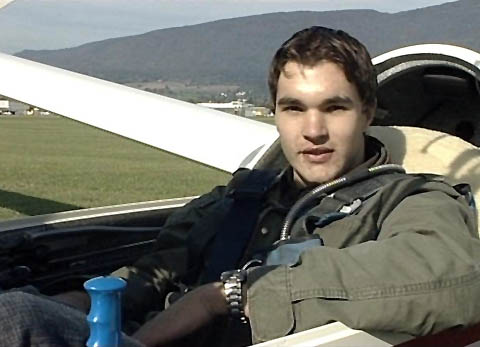 1. In welchem Lehrbetrieb arbeitet Christof?2. Welches sind die wichtigsten Tätigkeiten von Geomatikern?3. Welches sind wichtige Voraussetzungen, um GeomatikerIn zu werden?4. In welchem Lehrjahr ist Christof? Wie viel verdient er?5. Was weisst du über die Ausbildung?6. In welchem Fach lernen die GeomatikerInnen, den Einfluss der Erdkrümmung auf die Messdaten zu berechnen?7. Nenne Sonnen- und Schattenseiten des Berufs.8. Welche Weiterbildungsmöglichkeiten bietet der Beruf?9. Was macht Christof in seiner Freizeit?10. Was gefällt dir am Beruf?11. Was würde dir Schwierigkeiten bereiten?12. Glaubst du, dass du als GeomatikerIn geeignet bist? Begründe deine Antwort.1. In welchem Lehrbetrieb arbeitet Christof?2. Welches sind die wichtigsten Tätigkeiten von Geomatikern?3. Welches sind wichtige Voraussetzungen, um GeomatikerIn zu werden?4. In welchem Lehrjahr ist Christof? Wie viel verdient er?5. Was weisst du über die Ausbildung?6. In welchem Fach lernen die GeomatikerInnen, den Einfluss der Erdkrümmung auf die Messdaten zu berechnen?7. Nenne Sonnen- und Schattenseiten des Berufs.8. Welche Weiterbildungsmöglichkeiten bietet der Beruf?9. Was macht Christof in seiner Freizeit?10. Was gefällt dir am Beruf?11. Was würde dir Schwierigkeiten bereiten?12. Glaubst du, dass du als GeomatikerIn geeignet bist? Begründe deine Antwort.1. In welchem Lehrbetrieb arbeitet Christof?2. Welches sind die wichtigsten Tätigkeiten von Geomatikern?3. Welches sind wichtige Voraussetzungen, um GeomatikerIn zu werden?4. In welchem Lehrjahr ist Christof? Wie viel verdient er?5. Was weisst du über die Ausbildung?6. In welchem Fach lernen die GeomatikerInnen, den Einfluss der Erdkrümmung auf die Messdaten zu berechnen?7. Nenne Sonnen- und Schattenseiten des Berufs.8. Welche Weiterbildungsmöglichkeiten bietet der Beruf?9. Was macht Christof in seiner Freizeit?10. Was gefällt dir am Beruf?11. Was würde dir Schwierigkeiten bereiten?12. Glaubst du, dass du als GeomatikerIn geeignet bist? Begründe deine Antwort.1. In welchem Lehrbetrieb arbeitet Christof?2. Welches sind die wichtigsten Tätigkeiten von Geomatikern?3. Welches sind wichtige Voraussetzungen, um GeomatikerIn zu werden?4. In welchem Lehrjahr ist Christof? Wie viel verdient er?5. Was weisst du über die Ausbildung?6. In welchem Fach lernen die GeomatikerInnen, den Einfluss der Erdkrümmung auf die Messdaten zu berechnen?7. Nenne Sonnen- und Schattenseiten des Berufs.8. Welche Weiterbildungsmöglichkeiten bietet der Beruf?9. Was macht Christof in seiner Freizeit?10. Was gefällt dir am Beruf?11. Was würde dir Schwierigkeiten bereiten?12. Glaubst du, dass du als GeomatikerIn geeignet bist? Begründe deine Antwort.1. In welchem Lehrbetrieb arbeitet Christof?2. Welches sind die wichtigsten Tätigkeiten von Geomatikern?3. Welches sind wichtige Voraussetzungen, um GeomatikerIn zu werden?4. In welchem Lehrjahr ist Christof? Wie viel verdient er?5. Was weisst du über die Ausbildung?6. In welchem Fach lernen die GeomatikerInnen, den Einfluss der Erdkrümmung auf die Messdaten zu berechnen?7. Nenne Sonnen- und Schattenseiten des Berufs.8. Welche Weiterbildungsmöglichkeiten bietet der Beruf?9. Was macht Christof in seiner Freizeit?10. Was gefällt dir am Beruf?11. Was würde dir Schwierigkeiten bereiten?12. Glaubst du, dass du als GeomatikerIn geeignet bist? Begründe deine Antwort.1. In welchem Lehrbetrieb arbeitet Christof?2. Welches sind die wichtigsten Tätigkeiten von Geomatikern?3. Welches sind wichtige Voraussetzungen, um GeomatikerIn zu werden?4. In welchem Lehrjahr ist Christof? Wie viel verdient er?5. Was weisst du über die Ausbildung?6. In welchem Fach lernen die GeomatikerInnen, den Einfluss der Erdkrümmung auf die Messdaten zu berechnen?7. Nenne Sonnen- und Schattenseiten des Berufs.8. Welche Weiterbildungsmöglichkeiten bietet der Beruf?9. Was macht Christof in seiner Freizeit?10. Was gefällt dir am Beruf?11. Was würde dir Schwierigkeiten bereiten?12. Glaubst du, dass du als GeomatikerIn geeignet bist? Begründe deine Antwort.1. In welchem Lehrbetrieb arbeitet Christof?2. Welches sind die wichtigsten Tätigkeiten von Geomatikern?3. Welches sind wichtige Voraussetzungen, um GeomatikerIn zu werden?4. In welchem Lehrjahr ist Christof? Wie viel verdient er?5. Was weisst du über die Ausbildung?6. In welchem Fach lernen die GeomatikerInnen, den Einfluss der Erdkrümmung auf die Messdaten zu berechnen?7. Nenne Sonnen- und Schattenseiten des Berufs.8. Welche Weiterbildungsmöglichkeiten bietet der Beruf?9. Was macht Christof in seiner Freizeit?10. Was gefällt dir am Beruf?11. Was würde dir Schwierigkeiten bereiten?12. Glaubst du, dass du als GeomatikerIn geeignet bist? Begründe deine Antwort.1. In welchem Lehrbetrieb arbeitet Christof?2. Welches sind die wichtigsten Tätigkeiten von Geomatikern?3. Welches sind wichtige Voraussetzungen, um GeomatikerIn zu werden?4. In welchem Lehrjahr ist Christof? Wie viel verdient er?5. Was weisst du über die Ausbildung?6. In welchem Fach lernen die GeomatikerInnen, den Einfluss der Erdkrümmung auf die Messdaten zu berechnen?7. Nenne Sonnen- und Schattenseiten des Berufs.8. Welche Weiterbildungsmöglichkeiten bietet der Beruf?9. Was macht Christof in seiner Freizeit?10. Was gefällt dir am Beruf?11. Was würde dir Schwierigkeiten bereiten?12. Glaubst du, dass du als GeomatikerIn geeignet bist? Begründe deine Antwort.1. In welchem Lehrbetrieb arbeitet Christof?2. Welches sind die wichtigsten Tätigkeiten von Geomatikern?3. Welches sind wichtige Voraussetzungen, um GeomatikerIn zu werden?4. In welchem Lehrjahr ist Christof? Wie viel verdient er?5. Was weisst du über die Ausbildung?6. In welchem Fach lernen die GeomatikerInnen, den Einfluss der Erdkrümmung auf die Messdaten zu berechnen?7. Nenne Sonnen- und Schattenseiten des Berufs.8. Welche Weiterbildungsmöglichkeiten bietet der Beruf?9. Was macht Christof in seiner Freizeit?10. Was gefällt dir am Beruf?11. Was würde dir Schwierigkeiten bereiten?12. Glaubst du, dass du als GeomatikerIn geeignet bist? Begründe deine Antwort.1. In welchem Lehrbetrieb arbeitet Christof?2. Welches sind die wichtigsten Tätigkeiten von Geomatikern?3. Welches sind wichtige Voraussetzungen, um GeomatikerIn zu werden?4. In welchem Lehrjahr ist Christof? Wie viel verdient er?5. Was weisst du über die Ausbildung?6. In welchem Fach lernen die GeomatikerInnen, den Einfluss der Erdkrümmung auf die Messdaten zu berechnen?7. Nenne Sonnen- und Schattenseiten des Berufs.8. Welche Weiterbildungsmöglichkeiten bietet der Beruf?9. Was macht Christof in seiner Freizeit?10. Was gefällt dir am Beruf?11. Was würde dir Schwierigkeiten bereiten?12. Glaubst du, dass du als GeomatikerIn geeignet bist? Begründe deine Antwort.1. In welchem Lehrbetrieb arbeitet Christof?2. Welches sind die wichtigsten Tätigkeiten von Geomatikern?3. Welches sind wichtige Voraussetzungen, um GeomatikerIn zu werden?4. In welchem Lehrjahr ist Christof? Wie viel verdient er?5. Was weisst du über die Ausbildung?6. In welchem Fach lernen die GeomatikerInnen, den Einfluss der Erdkrümmung auf die Messdaten zu berechnen?7. Nenne Sonnen- und Schattenseiten des Berufs.8. Welche Weiterbildungsmöglichkeiten bietet der Beruf?9. Was macht Christof in seiner Freizeit?10. Was gefällt dir am Beruf?11. Was würde dir Schwierigkeiten bereiten?12. Glaubst du, dass du als GeomatikerIn geeignet bist? Begründe deine Antwort.1. In welchem Lehrbetrieb arbeitet Christof?2. Welches sind die wichtigsten Tätigkeiten von Geomatikern?3. Welches sind wichtige Voraussetzungen, um GeomatikerIn zu werden?4. In welchem Lehrjahr ist Christof? Wie viel verdient er?5. Was weisst du über die Ausbildung?6. In welchem Fach lernen die GeomatikerInnen, den Einfluss der Erdkrümmung auf die Messdaten zu berechnen?7. Nenne Sonnen- und Schattenseiten des Berufs.8. Welche Weiterbildungsmöglichkeiten bietet der Beruf?9. Was macht Christof in seiner Freizeit?10. Was gefällt dir am Beruf?11. Was würde dir Schwierigkeiten bereiten?12. Glaubst du, dass du als GeomatikerIn geeignet bist? Begründe deine Antwort.1. In welchem Lehrbetrieb arbeitet Christof?2. Welches sind die wichtigsten Tätigkeiten von Geomatikern?3. Welches sind wichtige Voraussetzungen, um GeomatikerIn zu werden?4. In welchem Lehrjahr ist Christof? Wie viel verdient er?5. Was weisst du über die Ausbildung?6. In welchem Fach lernen die GeomatikerInnen, den Einfluss der Erdkrümmung auf die Messdaten zu berechnen?7. Nenne Sonnen- und Schattenseiten des Berufs.8. Welche Weiterbildungsmöglichkeiten bietet der Beruf?9. Was macht Christof in seiner Freizeit?10. Was gefällt dir am Beruf?11. Was würde dir Schwierigkeiten bereiten?12. Glaubst du, dass du als GeomatikerIn geeignet bist? Begründe deine Antwort.1. In welchem Lehrbetrieb arbeitet Christof?2. Welches sind die wichtigsten Tätigkeiten von Geomatikern?3. Welches sind wichtige Voraussetzungen, um GeomatikerIn zu werden?4. In welchem Lehrjahr ist Christof? Wie viel verdient er?5. Was weisst du über die Ausbildung?6. In welchem Fach lernen die GeomatikerInnen, den Einfluss der Erdkrümmung auf die Messdaten zu berechnen?7. Nenne Sonnen- und Schattenseiten des Berufs.8. Welche Weiterbildungsmöglichkeiten bietet der Beruf?9. Was macht Christof in seiner Freizeit?10. Was gefällt dir am Beruf?11. Was würde dir Schwierigkeiten bereiten?12. Glaubst du, dass du als GeomatikerIn geeignet bist? Begründe deine Antwort.1. In welchem Lehrbetrieb arbeitet Christof?2. Welches sind die wichtigsten Tätigkeiten von Geomatikern?3. Welches sind wichtige Voraussetzungen, um GeomatikerIn zu werden?4. In welchem Lehrjahr ist Christof? Wie viel verdient er?5. Was weisst du über die Ausbildung?6. In welchem Fach lernen die GeomatikerInnen, den Einfluss der Erdkrümmung auf die Messdaten zu berechnen?7. Nenne Sonnen- und Schattenseiten des Berufs.8. Welche Weiterbildungsmöglichkeiten bietet der Beruf?9. Was macht Christof in seiner Freizeit?10. Was gefällt dir am Beruf?11. Was würde dir Schwierigkeiten bereiten?12. Glaubst du, dass du als GeomatikerIn geeignet bist? Begründe deine Antwort.1. In welchem Lehrbetrieb arbeitet Christof?2. Welches sind die wichtigsten Tätigkeiten von Geomatikern?3. Welches sind wichtige Voraussetzungen, um GeomatikerIn zu werden?4. In welchem Lehrjahr ist Christof? Wie viel verdient er?5. Was weisst du über die Ausbildung?6. In welchem Fach lernen die GeomatikerInnen, den Einfluss der Erdkrümmung auf die Messdaten zu berechnen?7. Nenne Sonnen- und Schattenseiten des Berufs.8. Welche Weiterbildungsmöglichkeiten bietet der Beruf?9. Was macht Christof in seiner Freizeit?10. Was gefällt dir am Beruf?11. Was würde dir Schwierigkeiten bereiten?12. Glaubst du, dass du als GeomatikerIn geeignet bist? Begründe deine Antwort.1. In welchem Lehrbetrieb arbeitet Christof?2. Welches sind die wichtigsten Tätigkeiten von Geomatikern?3. Welches sind wichtige Voraussetzungen, um GeomatikerIn zu werden?4. In welchem Lehrjahr ist Christof? Wie viel verdient er?5. Was weisst du über die Ausbildung?6. In welchem Fach lernen die GeomatikerInnen, den Einfluss der Erdkrümmung auf die Messdaten zu berechnen?7. Nenne Sonnen- und Schattenseiten des Berufs.8. Welche Weiterbildungsmöglichkeiten bietet der Beruf?9. Was macht Christof in seiner Freizeit?10. Was gefällt dir am Beruf?11. Was würde dir Schwierigkeiten bereiten?12. Glaubst du, dass du als GeomatikerIn geeignet bist? Begründe deine Antwort.1. In welchem Lehrbetrieb arbeitet Christof?2. Welches sind die wichtigsten Tätigkeiten von Geomatikern?3. Welches sind wichtige Voraussetzungen, um GeomatikerIn zu werden?4. In welchem Lehrjahr ist Christof? Wie viel verdient er?5. Was weisst du über die Ausbildung?6. In welchem Fach lernen die GeomatikerInnen, den Einfluss der Erdkrümmung auf die Messdaten zu berechnen?7. Nenne Sonnen- und Schattenseiten des Berufs.8. Welche Weiterbildungsmöglichkeiten bietet der Beruf?9. Was macht Christof in seiner Freizeit?10. Was gefällt dir am Beruf?11. Was würde dir Schwierigkeiten bereiten?12. Glaubst du, dass du als GeomatikerIn geeignet bist? Begründe deine Antwort.1. In welchem Lehrbetrieb arbeitet Christof?2. Welches sind die wichtigsten Tätigkeiten von Geomatikern?3. Welches sind wichtige Voraussetzungen, um GeomatikerIn zu werden?4. In welchem Lehrjahr ist Christof? Wie viel verdient er?5. Was weisst du über die Ausbildung?6. In welchem Fach lernen die GeomatikerInnen, den Einfluss der Erdkrümmung auf die Messdaten zu berechnen?7. Nenne Sonnen- und Schattenseiten des Berufs.8. Welche Weiterbildungsmöglichkeiten bietet der Beruf?9. Was macht Christof in seiner Freizeit?10. Was gefällt dir am Beruf?11. Was würde dir Schwierigkeiten bereiten?12. Glaubst du, dass du als GeomatikerIn geeignet bist? Begründe deine Antwort.1. In welchem Lehrbetrieb arbeitet Christof?2. Welches sind die wichtigsten Tätigkeiten von Geomatikern?3. Welches sind wichtige Voraussetzungen, um GeomatikerIn zu werden?4. In welchem Lehrjahr ist Christof? Wie viel verdient er?5. Was weisst du über die Ausbildung?6. In welchem Fach lernen die GeomatikerInnen, den Einfluss der Erdkrümmung auf die Messdaten zu berechnen?7. Nenne Sonnen- und Schattenseiten des Berufs.8. Welche Weiterbildungsmöglichkeiten bietet der Beruf?9. Was macht Christof in seiner Freizeit?10. Was gefällt dir am Beruf?11. Was würde dir Schwierigkeiten bereiten?12. Glaubst du, dass du als GeomatikerIn geeignet bist? Begründe deine Antwort.1. In welchem Lehrbetrieb arbeitet Christof?2. Welches sind die wichtigsten Tätigkeiten von Geomatikern?3. Welches sind wichtige Voraussetzungen, um GeomatikerIn zu werden?4. In welchem Lehrjahr ist Christof? Wie viel verdient er?5. Was weisst du über die Ausbildung?6. In welchem Fach lernen die GeomatikerInnen, den Einfluss der Erdkrümmung auf die Messdaten zu berechnen?7. Nenne Sonnen- und Schattenseiten des Berufs.8. Welche Weiterbildungsmöglichkeiten bietet der Beruf?9. Was macht Christof in seiner Freizeit?10. Was gefällt dir am Beruf?11. Was würde dir Schwierigkeiten bereiten?12. Glaubst du, dass du als GeomatikerIn geeignet bist? Begründe deine Antwort.1. In welchem Lehrbetrieb arbeitet Christof?2. Welches sind die wichtigsten Tätigkeiten von Geomatikern?3. Welches sind wichtige Voraussetzungen, um GeomatikerIn zu werden?4. In welchem Lehrjahr ist Christof? Wie viel verdient er?5. Was weisst du über die Ausbildung?6. In welchem Fach lernen die GeomatikerInnen, den Einfluss der Erdkrümmung auf die Messdaten zu berechnen?7. Nenne Sonnen- und Schattenseiten des Berufs.8. Welche Weiterbildungsmöglichkeiten bietet der Beruf?9. Was macht Christof in seiner Freizeit?10. Was gefällt dir am Beruf?11. Was würde dir Schwierigkeiten bereiten?12. Glaubst du, dass du als GeomatikerIn geeignet bist? Begründe deine Antwort.1. In welchem Lehrbetrieb arbeitet Christof?2. Welches sind die wichtigsten Tätigkeiten von Geomatikern?3. Welches sind wichtige Voraussetzungen, um GeomatikerIn zu werden?4. In welchem Lehrjahr ist Christof? Wie viel verdient er?5. Was weisst du über die Ausbildung?6. In welchem Fach lernen die GeomatikerInnen, den Einfluss der Erdkrümmung auf die Messdaten zu berechnen?7. Nenne Sonnen- und Schattenseiten des Berufs.8. Welche Weiterbildungsmöglichkeiten bietet der Beruf?9. Was macht Christof in seiner Freizeit?10. Was gefällt dir am Beruf?11. Was würde dir Schwierigkeiten bereiten?12. Glaubst du, dass du als GeomatikerIn geeignet bist? Begründe deine Antwort.1. In welchem Lehrbetrieb arbeitet Christof?2. Welches sind die wichtigsten Tätigkeiten von Geomatikern?3. Welches sind wichtige Voraussetzungen, um GeomatikerIn zu werden?4. In welchem Lehrjahr ist Christof? Wie viel verdient er?5. Was weisst du über die Ausbildung?6. In welchem Fach lernen die GeomatikerInnen, den Einfluss der Erdkrümmung auf die Messdaten zu berechnen?7. Nenne Sonnen- und Schattenseiten des Berufs.8. Welche Weiterbildungsmöglichkeiten bietet der Beruf?9. Was macht Christof in seiner Freizeit?10. Was gefällt dir am Beruf?11. Was würde dir Schwierigkeiten bereiten?12. Glaubst du, dass du als GeomatikerIn geeignet bist? Begründe deine Antwort.1. In welchem Lehrbetrieb arbeitet Christof?2. Welches sind die wichtigsten Tätigkeiten von Geomatikern?3. Welches sind wichtige Voraussetzungen, um GeomatikerIn zu werden?4. In welchem Lehrjahr ist Christof? Wie viel verdient er?5. Was weisst du über die Ausbildung?6. In welchem Fach lernen die GeomatikerInnen, den Einfluss der Erdkrümmung auf die Messdaten zu berechnen?7. Nenne Sonnen- und Schattenseiten des Berufs.8. Welche Weiterbildungsmöglichkeiten bietet der Beruf?9. Was macht Christof in seiner Freizeit?10. Was gefällt dir am Beruf?11. Was würde dir Schwierigkeiten bereiten?12. Glaubst du, dass du als GeomatikerIn geeignet bist? Begründe deine Antwort.1. In welchem Lehrbetrieb arbeitet Christof?2. Welches sind die wichtigsten Tätigkeiten von Geomatikern?3. Welches sind wichtige Voraussetzungen, um GeomatikerIn zu werden?4. In welchem Lehrjahr ist Christof? Wie viel verdient er?5. Was weisst du über die Ausbildung?6. In welchem Fach lernen die GeomatikerInnen, den Einfluss der Erdkrümmung auf die Messdaten zu berechnen?7. Nenne Sonnen- und Schattenseiten des Berufs.8. Welche Weiterbildungsmöglichkeiten bietet der Beruf?9. Was macht Christof in seiner Freizeit?10. Was gefällt dir am Beruf?11. Was würde dir Schwierigkeiten bereiten?12. Glaubst du, dass du als GeomatikerIn geeignet bist? Begründe deine Antwort.1. In welchem Lehrbetrieb arbeitet Christof?2. Welches sind die wichtigsten Tätigkeiten von Geomatikern?3. Welches sind wichtige Voraussetzungen, um GeomatikerIn zu werden?4. In welchem Lehrjahr ist Christof? Wie viel verdient er?5. Was weisst du über die Ausbildung?6. In welchem Fach lernen die GeomatikerInnen, den Einfluss der Erdkrümmung auf die Messdaten zu berechnen?7. Nenne Sonnen- und Schattenseiten des Berufs.8. Welche Weiterbildungsmöglichkeiten bietet der Beruf?9. Was macht Christof in seiner Freizeit?10. Was gefällt dir am Beruf?11. Was würde dir Schwierigkeiten bereiten?12. Glaubst du, dass du als GeomatikerIn geeignet bist? Begründe deine Antwort.1. In welchem Lehrbetrieb arbeitet Christof?2. Welches sind die wichtigsten Tätigkeiten von Geomatikern?3. Welches sind wichtige Voraussetzungen, um GeomatikerIn zu werden?4. In welchem Lehrjahr ist Christof? Wie viel verdient er?5. Was weisst du über die Ausbildung?6. In welchem Fach lernen die GeomatikerInnen, den Einfluss der Erdkrümmung auf die Messdaten zu berechnen?7. Nenne Sonnen- und Schattenseiten des Berufs.8. Welche Weiterbildungsmöglichkeiten bietet der Beruf?9. Was macht Christof in seiner Freizeit?10. Was gefällt dir am Beruf?11. Was würde dir Schwierigkeiten bereiten?12. Glaubst du, dass du als GeomatikerIn geeignet bist? Begründe deine Antwort.1. In welchem Lehrbetrieb arbeitet Christof?2. Welches sind die wichtigsten Tätigkeiten von Geomatikern?3. Welches sind wichtige Voraussetzungen, um GeomatikerIn zu werden?4. In welchem Lehrjahr ist Christof? Wie viel verdient er?5. Was weisst du über die Ausbildung?6. In welchem Fach lernen die GeomatikerInnen, den Einfluss der Erdkrümmung auf die Messdaten zu berechnen?7. Nenne Sonnen- und Schattenseiten des Berufs.8. Welche Weiterbildungsmöglichkeiten bietet der Beruf?9. Was macht Christof in seiner Freizeit?10. Was gefällt dir am Beruf?11. Was würde dir Schwierigkeiten bereiten?12. Glaubst du, dass du als GeomatikerIn geeignet bist? Begründe deine Antwort.1. In welchem Lehrbetrieb arbeitet Christof?2. Welches sind die wichtigsten Tätigkeiten von Geomatikern?3. Welches sind wichtige Voraussetzungen, um GeomatikerIn zu werden?4. In welchem Lehrjahr ist Christof? Wie viel verdient er?5. Was weisst du über die Ausbildung?6. In welchem Fach lernen die GeomatikerInnen, den Einfluss der Erdkrümmung auf die Messdaten zu berechnen?7. Nenne Sonnen- und Schattenseiten des Berufs.8. Welche Weiterbildungsmöglichkeiten bietet der Beruf?9. Was macht Christof in seiner Freizeit?10. Was gefällt dir am Beruf?11. Was würde dir Schwierigkeiten bereiten?12. Glaubst du, dass du als GeomatikerIn geeignet bist? Begründe deine Antwort.1. In welchem Lehrbetrieb arbeitet Christof?2. Welches sind die wichtigsten Tätigkeiten von Geomatikern?3. Welches sind wichtige Voraussetzungen, um GeomatikerIn zu werden?4. In welchem Lehrjahr ist Christof? Wie viel verdient er?5. Was weisst du über die Ausbildung?6. In welchem Fach lernen die GeomatikerInnen, den Einfluss der Erdkrümmung auf die Messdaten zu berechnen?7. Nenne Sonnen- und Schattenseiten des Berufs.8. Welche Weiterbildungsmöglichkeiten bietet der Beruf?9. Was macht Christof in seiner Freizeit?10. Was gefällt dir am Beruf?11. Was würde dir Schwierigkeiten bereiten?12. Glaubst du, dass du als GeomatikerIn geeignet bist? Begründe deine Antwort.1. In welchem Lehrbetrieb arbeitet Christof?2. Welches sind die wichtigsten Tätigkeiten von Geomatikern?3. Welches sind wichtige Voraussetzungen, um GeomatikerIn zu werden?4. In welchem Lehrjahr ist Christof? Wie viel verdient er?5. Was weisst du über die Ausbildung?6. In welchem Fach lernen die GeomatikerInnen, den Einfluss der Erdkrümmung auf die Messdaten zu berechnen?7. Nenne Sonnen- und Schattenseiten des Berufs.8. Welche Weiterbildungsmöglichkeiten bietet der Beruf?9. Was macht Christof in seiner Freizeit?10. Was gefällt dir am Beruf?11. Was würde dir Schwierigkeiten bereiten?12. Glaubst du, dass du als GeomatikerIn geeignet bist? Begründe deine Antwort.1. In welchem Lehrbetrieb arbeitet Christof?2. Welches sind die wichtigsten Tätigkeiten von Geomatikern?3. Welches sind wichtige Voraussetzungen, um GeomatikerIn zu werden?4. In welchem Lehrjahr ist Christof? Wie viel verdient er?5. Was weisst du über die Ausbildung?6. In welchem Fach lernen die GeomatikerInnen, den Einfluss der Erdkrümmung auf die Messdaten zu berechnen?7. Nenne Sonnen- und Schattenseiten des Berufs.8. Welche Weiterbildungsmöglichkeiten bietet der Beruf?9. Was macht Christof in seiner Freizeit?10. Was gefällt dir am Beruf?11. Was würde dir Schwierigkeiten bereiten?12. Glaubst du, dass du als GeomatikerIn geeignet bist? Begründe deine Antwort.1. In welchem Lehrbetrieb arbeitet Christof?2. Welches sind die wichtigsten Tätigkeiten von Geomatikern?3. Welches sind wichtige Voraussetzungen, um GeomatikerIn zu werden?4. In welchem Lehrjahr ist Christof? Wie viel verdient er?5. Was weisst du über die Ausbildung?6. In welchem Fach lernen die GeomatikerInnen, den Einfluss der Erdkrümmung auf die Messdaten zu berechnen?7. Nenne Sonnen- und Schattenseiten des Berufs.8. Welche Weiterbildungsmöglichkeiten bietet der Beruf?9. Was macht Christof in seiner Freizeit?10. Was gefällt dir am Beruf?11. Was würde dir Schwierigkeiten bereiten?12. Glaubst du, dass du als GeomatikerIn geeignet bist? Begründe deine Antwort.1. In welchem Lehrbetrieb arbeitet Christof?2. Welches sind die wichtigsten Tätigkeiten von Geomatikern?3. Welches sind wichtige Voraussetzungen, um GeomatikerIn zu werden?4. In welchem Lehrjahr ist Christof? Wie viel verdient er?5. Was weisst du über die Ausbildung?6. In welchem Fach lernen die GeomatikerInnen, den Einfluss der Erdkrümmung auf die Messdaten zu berechnen?7. Nenne Sonnen- und Schattenseiten des Berufs.8. Welche Weiterbildungsmöglichkeiten bietet der Beruf?9. Was macht Christof in seiner Freizeit?10. Was gefällt dir am Beruf?11. Was würde dir Schwierigkeiten bereiten?12. Glaubst du, dass du als GeomatikerIn geeignet bist? Begründe deine Antwort.1. In welchem Lehrbetrieb arbeitet Christof?2. Welches sind die wichtigsten Tätigkeiten von Geomatikern?3. Welches sind wichtige Voraussetzungen, um GeomatikerIn zu werden?4. In welchem Lehrjahr ist Christof? Wie viel verdient er?5. Was weisst du über die Ausbildung?6. In welchem Fach lernen die GeomatikerInnen, den Einfluss der Erdkrümmung auf die Messdaten zu berechnen?7. Nenne Sonnen- und Schattenseiten des Berufs.8. Welche Weiterbildungsmöglichkeiten bietet der Beruf?9. Was macht Christof in seiner Freizeit?10. Was gefällt dir am Beruf?11. Was würde dir Schwierigkeiten bereiten?12. Glaubst du, dass du als GeomatikerIn geeignet bist? Begründe deine Antwort.1. In welchem Lehrbetrieb arbeitet Christof?2. Welches sind die wichtigsten Tätigkeiten von Geomatikern?3. Welches sind wichtige Voraussetzungen, um GeomatikerIn zu werden?4. In welchem Lehrjahr ist Christof? Wie viel verdient er?5. Was weisst du über die Ausbildung?6. In welchem Fach lernen die GeomatikerInnen, den Einfluss der Erdkrümmung auf die Messdaten zu berechnen?7. Nenne Sonnen- und Schattenseiten des Berufs.8. Welche Weiterbildungsmöglichkeiten bietet der Beruf?9. Was macht Christof in seiner Freizeit?10. Was gefällt dir am Beruf?11. Was würde dir Schwierigkeiten bereiten?12. Glaubst du, dass du als GeomatikerIn geeignet bist? Begründe deine Antwort.1. In welchem Lehrbetrieb arbeitet Christof?2. Welches sind die wichtigsten Tätigkeiten von Geomatikern?3. Welches sind wichtige Voraussetzungen, um GeomatikerIn zu werden?4. In welchem Lehrjahr ist Christof? Wie viel verdient er?5. Was weisst du über die Ausbildung?6. In welchem Fach lernen die GeomatikerInnen, den Einfluss der Erdkrümmung auf die Messdaten zu berechnen?7. Nenne Sonnen- und Schattenseiten des Berufs.8. Welche Weiterbildungsmöglichkeiten bietet der Beruf?9. Was macht Christof in seiner Freizeit?10. Was gefällt dir am Beruf?11. Was würde dir Schwierigkeiten bereiten?12. Glaubst du, dass du als GeomatikerIn geeignet bist? Begründe deine Antwort.1. In welchem Lehrbetrieb arbeitet Christof?2. Welches sind die wichtigsten Tätigkeiten von Geomatikern?3. Welches sind wichtige Voraussetzungen, um GeomatikerIn zu werden?4. In welchem Lehrjahr ist Christof? Wie viel verdient er?5. Was weisst du über die Ausbildung?6. In welchem Fach lernen die GeomatikerInnen, den Einfluss der Erdkrümmung auf die Messdaten zu berechnen?7. Nenne Sonnen- und Schattenseiten des Berufs.8. Welche Weiterbildungsmöglichkeiten bietet der Beruf?9. Was macht Christof in seiner Freizeit?10. Was gefällt dir am Beruf?11. Was würde dir Schwierigkeiten bereiten?12. Glaubst du, dass du als GeomatikerIn geeignet bist? Begründe deine Antwort.1. In welchem Lehrbetrieb arbeitet Christof?2. Welches sind die wichtigsten Tätigkeiten von Geomatikern?3. Welches sind wichtige Voraussetzungen, um GeomatikerIn zu werden?4. In welchem Lehrjahr ist Christof? Wie viel verdient er?5. Was weisst du über die Ausbildung?6. In welchem Fach lernen die GeomatikerInnen, den Einfluss der Erdkrümmung auf die Messdaten zu berechnen?7. Nenne Sonnen- und Schattenseiten des Berufs.8. Welche Weiterbildungsmöglichkeiten bietet der Beruf?9. Was macht Christof in seiner Freizeit?10. Was gefällt dir am Beruf?11. Was würde dir Schwierigkeiten bereiten?12. Glaubst du, dass du als GeomatikerIn geeignet bist? Begründe deine Antwort.1. In welchem Lehrbetrieb arbeitet Christof?2. Welches sind die wichtigsten Tätigkeiten von Geomatikern?3. Welches sind wichtige Voraussetzungen, um GeomatikerIn zu werden?4. In welchem Lehrjahr ist Christof? Wie viel verdient er?5. Was weisst du über die Ausbildung?6. In welchem Fach lernen die GeomatikerInnen, den Einfluss der Erdkrümmung auf die Messdaten zu berechnen?7. Nenne Sonnen- und Schattenseiten des Berufs.8. Welche Weiterbildungsmöglichkeiten bietet der Beruf?9. Was macht Christof in seiner Freizeit?10. Was gefällt dir am Beruf?11. Was würde dir Schwierigkeiten bereiten?12. Glaubst du, dass du als GeomatikerIn geeignet bist? Begründe deine Antwort.1. In welchem Lehrbetrieb arbeitet Christof?2. Welches sind die wichtigsten Tätigkeiten von Geomatikern?3. Welches sind wichtige Voraussetzungen, um GeomatikerIn zu werden?4. In welchem Lehrjahr ist Christof? Wie viel verdient er?5. Was weisst du über die Ausbildung?6. In welchem Fach lernen die GeomatikerInnen, den Einfluss der Erdkrümmung auf die Messdaten zu berechnen?7. Nenne Sonnen- und Schattenseiten des Berufs.8. Welche Weiterbildungsmöglichkeiten bietet der Beruf?9. Was macht Christof in seiner Freizeit?10. Was gefällt dir am Beruf?11. Was würde dir Schwierigkeiten bereiten?12. Glaubst du, dass du als GeomatikerIn geeignet bist? Begründe deine Antwort.1. In welchem Lehrbetrieb arbeitet Christof?2. Welches sind die wichtigsten Tätigkeiten von Geomatikern?3. Welches sind wichtige Voraussetzungen, um GeomatikerIn zu werden?4. In welchem Lehrjahr ist Christof? Wie viel verdient er?5. Was weisst du über die Ausbildung?6. In welchem Fach lernen die GeomatikerInnen, den Einfluss der Erdkrümmung auf die Messdaten zu berechnen?7. Nenne Sonnen- und Schattenseiten des Berufs.8. Welche Weiterbildungsmöglichkeiten bietet der Beruf?9. Was macht Christof in seiner Freizeit?10. Was gefällt dir am Beruf?11. Was würde dir Schwierigkeiten bereiten?12. Glaubst du, dass du als GeomatikerIn geeignet bist? Begründe deine Antwort.1. In welchem Lehrbetrieb arbeitet Christof?2. Welches sind die wichtigsten Tätigkeiten von Geomatikern?3. Welches sind wichtige Voraussetzungen, um GeomatikerIn zu werden?4. In welchem Lehrjahr ist Christof? Wie viel verdient er?5. Was weisst du über die Ausbildung?6. In welchem Fach lernen die GeomatikerInnen, den Einfluss der Erdkrümmung auf die Messdaten zu berechnen?7. Nenne Sonnen- und Schattenseiten des Berufs.8. Welche Weiterbildungsmöglichkeiten bietet der Beruf?9. Was macht Christof in seiner Freizeit?10. Was gefällt dir am Beruf?11. Was würde dir Schwierigkeiten bereiten?12. Glaubst du, dass du als GeomatikerIn geeignet bist? Begründe deine Antwort.1. In welchem Lehrbetrieb arbeitet Christof?2. Welches sind die wichtigsten Tätigkeiten von Geomatikern?3. Welches sind wichtige Voraussetzungen, um GeomatikerIn zu werden?4. In welchem Lehrjahr ist Christof? Wie viel verdient er?5. Was weisst du über die Ausbildung?6. In welchem Fach lernen die GeomatikerInnen, den Einfluss der Erdkrümmung auf die Messdaten zu berechnen?7. Nenne Sonnen- und Schattenseiten des Berufs.8. Welche Weiterbildungsmöglichkeiten bietet der Beruf?9. Was macht Christof in seiner Freizeit?10. Was gefällt dir am Beruf?11. Was würde dir Schwierigkeiten bereiten?12. Glaubst du, dass du als GeomatikerIn geeignet bist? Begründe deine Antwort.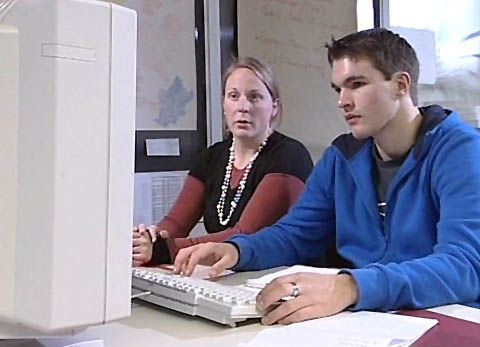 1. In welchem Lehrbetrieb arbeitet Christof?2. Welches sind die wichtigsten Tätigkeiten von Geomatikern?3. Welches sind wichtige Voraussetzungen, um GeomatikerIn zu werden?4. In welchem Lehrjahr ist Christof? Wie viel verdient er?5. Was weisst du über die Ausbildung?6. In welchem Fach lernen die GeomatikerInnen, den Einfluss der Erdkrümmung auf die Messdaten zu berechnen?7. Nenne Sonnen- und Schattenseiten des Berufs.8. Welche Weiterbildungsmöglichkeiten bietet der Beruf?9. Was macht Christof in seiner Freizeit?10. Was gefällt dir am Beruf?11. Was würde dir Schwierigkeiten bereiten?12. Glaubst du, dass du als GeomatikerIn geeignet bist? Begründe deine Antwort.1. In welchem Lehrbetrieb arbeitet Christof?2. Welches sind die wichtigsten Tätigkeiten von Geomatikern?3. Welches sind wichtige Voraussetzungen, um GeomatikerIn zu werden?4. In welchem Lehrjahr ist Christof? Wie viel verdient er?5. Was weisst du über die Ausbildung?6. In welchem Fach lernen die GeomatikerInnen, den Einfluss der Erdkrümmung auf die Messdaten zu berechnen?7. Nenne Sonnen- und Schattenseiten des Berufs.8. Welche Weiterbildungsmöglichkeiten bietet der Beruf?9. Was macht Christof in seiner Freizeit?10. Was gefällt dir am Beruf?11. Was würde dir Schwierigkeiten bereiten?12. Glaubst du, dass du als GeomatikerIn geeignet bist? Begründe deine Antwort.1. In welchem Lehrbetrieb arbeitet Christof?2. Welches sind die wichtigsten Tätigkeiten von Geomatikern?3. Welches sind wichtige Voraussetzungen, um GeomatikerIn zu werden?4. In welchem Lehrjahr ist Christof? Wie viel verdient er?5. Was weisst du über die Ausbildung?6. In welchem Fach lernen die GeomatikerInnen, den Einfluss der Erdkrümmung auf die Messdaten zu berechnen?7. Nenne Sonnen- und Schattenseiten des Berufs.8. Welche Weiterbildungsmöglichkeiten bietet der Beruf?9. Was macht Christof in seiner Freizeit?10. Was gefällt dir am Beruf?11. Was würde dir Schwierigkeiten bereiten?12. Glaubst du, dass du als GeomatikerIn geeignet bist? Begründe deine Antwort.1. In welchem Lehrbetrieb arbeitet Christof?2. Welches sind die wichtigsten Tätigkeiten von Geomatikern?3. Welches sind wichtige Voraussetzungen, um GeomatikerIn zu werden?4. In welchem Lehrjahr ist Christof? Wie viel verdient er?5. Was weisst du über die Ausbildung?6. In welchem Fach lernen die GeomatikerInnen, den Einfluss der Erdkrümmung auf die Messdaten zu berechnen?7. Nenne Sonnen- und Schattenseiten des Berufs.8. Welche Weiterbildungsmöglichkeiten bietet der Beruf?9. Was macht Christof in seiner Freizeit?10. Was gefällt dir am Beruf?11. Was würde dir Schwierigkeiten bereiten?12. Glaubst du, dass du als GeomatikerIn geeignet bist? Begründe deine Antwort.1. In welchem Lehrbetrieb arbeitet Christof?2. Welches sind die wichtigsten Tätigkeiten von Geomatikern?3. Welches sind wichtige Voraussetzungen, um GeomatikerIn zu werden?4. In welchem Lehrjahr ist Christof? Wie viel verdient er?5. Was weisst du über die Ausbildung?6. In welchem Fach lernen die GeomatikerInnen, den Einfluss der Erdkrümmung auf die Messdaten zu berechnen?7. Nenne Sonnen- und Schattenseiten des Berufs.8. Welche Weiterbildungsmöglichkeiten bietet der Beruf?9. Was macht Christof in seiner Freizeit?10. Was gefällt dir am Beruf?11. Was würde dir Schwierigkeiten bereiten?12. Glaubst du, dass du als GeomatikerIn geeignet bist? Begründe deine Antwort.1. In welchem Lehrbetrieb arbeitet Christof?2. Welches sind die wichtigsten Tätigkeiten von Geomatikern?3. Welches sind wichtige Voraussetzungen, um GeomatikerIn zu werden?4. In welchem Lehrjahr ist Christof? Wie viel verdient er?5. Was weisst du über die Ausbildung?6. In welchem Fach lernen die GeomatikerInnen, den Einfluss der Erdkrümmung auf die Messdaten zu berechnen?7. Nenne Sonnen- und Schattenseiten des Berufs.8. Welche Weiterbildungsmöglichkeiten bietet der Beruf?9. Was macht Christof in seiner Freizeit?10. Was gefällt dir am Beruf?11. Was würde dir Schwierigkeiten bereiten?12. Glaubst du, dass du als GeomatikerIn geeignet bist? Begründe deine Antwort.1. In welchem Lehrbetrieb arbeitet Christof?2. Welches sind die wichtigsten Tätigkeiten von Geomatikern?3. Welches sind wichtige Voraussetzungen, um GeomatikerIn zu werden?4. In welchem Lehrjahr ist Christof? Wie viel verdient er?5. Was weisst du über die Ausbildung?6. In welchem Fach lernen die GeomatikerInnen, den Einfluss der Erdkrümmung auf die Messdaten zu berechnen?7. Nenne Sonnen- und Schattenseiten des Berufs.8. Welche Weiterbildungsmöglichkeiten bietet der Beruf?9. Was macht Christof in seiner Freizeit?10. Was gefällt dir am Beruf?11. Was würde dir Schwierigkeiten bereiten?12. Glaubst du, dass du als GeomatikerIn geeignet bist? Begründe deine Antwort.1. In welchem Lehrbetrieb arbeitet Christof?2. Welches sind die wichtigsten Tätigkeiten von Geomatikern?3. Welches sind wichtige Voraussetzungen, um GeomatikerIn zu werden?4. In welchem Lehrjahr ist Christof? Wie viel verdient er?5. Was weisst du über die Ausbildung?6. In welchem Fach lernen die GeomatikerInnen, den Einfluss der Erdkrümmung auf die Messdaten zu berechnen?7. Nenne Sonnen- und Schattenseiten des Berufs.8. Welche Weiterbildungsmöglichkeiten bietet der Beruf?9. Was macht Christof in seiner Freizeit?10. Was gefällt dir am Beruf?11. Was würde dir Schwierigkeiten bereiten?12. Glaubst du, dass du als GeomatikerIn geeignet bist? Begründe deine Antwort.1. In welchem Lehrbetrieb arbeitet Christof?2. Welches sind die wichtigsten Tätigkeiten von Geomatikern?3. Welches sind wichtige Voraussetzungen, um GeomatikerIn zu werden?4. In welchem Lehrjahr ist Christof? Wie viel verdient er?5. Was weisst du über die Ausbildung?6. In welchem Fach lernen die GeomatikerInnen, den Einfluss der Erdkrümmung auf die Messdaten zu berechnen?7. Nenne Sonnen- und Schattenseiten des Berufs.8. Welche Weiterbildungsmöglichkeiten bietet der Beruf?9. Was macht Christof in seiner Freizeit?10. Was gefällt dir am Beruf?11. Was würde dir Schwierigkeiten bereiten?12. Glaubst du, dass du als GeomatikerIn geeignet bist? Begründe deine Antwort.1. In welchem Lehrbetrieb arbeitet Christof?2. Welches sind die wichtigsten Tätigkeiten von Geomatikern?3. Welches sind wichtige Voraussetzungen, um GeomatikerIn zu werden?4. In welchem Lehrjahr ist Christof? Wie viel verdient er?5. Was weisst du über die Ausbildung?6. In welchem Fach lernen die GeomatikerInnen, den Einfluss der Erdkrümmung auf die Messdaten zu berechnen?7. Nenne Sonnen- und Schattenseiten des Berufs.8. Welche Weiterbildungsmöglichkeiten bietet der Beruf?9. Was macht Christof in seiner Freizeit?10. Was gefällt dir am Beruf?11. Was würde dir Schwierigkeiten bereiten?12. Glaubst du, dass du als GeomatikerIn geeignet bist? Begründe deine Antwort.1. In welchem Lehrbetrieb arbeitet Christof?2. Welches sind die wichtigsten Tätigkeiten von Geomatikern?3. Welches sind wichtige Voraussetzungen, um GeomatikerIn zu werden?4. In welchem Lehrjahr ist Christof? Wie viel verdient er?5. Was weisst du über die Ausbildung?6. In welchem Fach lernen die GeomatikerInnen, den Einfluss der Erdkrümmung auf die Messdaten zu berechnen?7. Nenne Sonnen- und Schattenseiten des Berufs.8. Welche Weiterbildungsmöglichkeiten bietet der Beruf?9. Was macht Christof in seiner Freizeit?10. Was gefällt dir am Beruf?11. Was würde dir Schwierigkeiten bereiten?12. Glaubst du, dass du als GeomatikerIn geeignet bist? Begründe deine Antwort.1. In welchem Lehrbetrieb arbeitet Christof?2. Welches sind die wichtigsten Tätigkeiten von Geomatikern?3. Welches sind wichtige Voraussetzungen, um GeomatikerIn zu werden?4. In welchem Lehrjahr ist Christof? Wie viel verdient er?5. Was weisst du über die Ausbildung?6. In welchem Fach lernen die GeomatikerInnen, den Einfluss der Erdkrümmung auf die Messdaten zu berechnen?7. Nenne Sonnen- und Schattenseiten des Berufs.8. Welche Weiterbildungsmöglichkeiten bietet der Beruf?9. Was macht Christof in seiner Freizeit?10. Was gefällt dir am Beruf?11. Was würde dir Schwierigkeiten bereiten?12. Glaubst du, dass du als GeomatikerIn geeignet bist? Begründe deine Antwort.1. In welchem Lehrbetrieb arbeitet Christof?2. Welches sind die wichtigsten Tätigkeiten von Geomatikern?3. Welches sind wichtige Voraussetzungen, um GeomatikerIn zu werden?4. In welchem Lehrjahr ist Christof? Wie viel verdient er?5. Was weisst du über die Ausbildung?6. In welchem Fach lernen die GeomatikerInnen, den Einfluss der Erdkrümmung auf die Messdaten zu berechnen?7. Nenne Sonnen- und Schattenseiten des Berufs.8. Welche Weiterbildungsmöglichkeiten bietet der Beruf?9. Was macht Christof in seiner Freizeit?10. Was gefällt dir am Beruf?11. Was würde dir Schwierigkeiten bereiten?12. Glaubst du, dass du als GeomatikerIn geeignet bist? Begründe deine Antwort.1. In welchem Lehrbetrieb arbeitet Christof?2. Welches sind die wichtigsten Tätigkeiten von Geomatikern?3. Welches sind wichtige Voraussetzungen, um GeomatikerIn zu werden?4. In welchem Lehrjahr ist Christof? Wie viel verdient er?5. Was weisst du über die Ausbildung?6. In welchem Fach lernen die GeomatikerInnen, den Einfluss der Erdkrümmung auf die Messdaten zu berechnen?7. Nenne Sonnen- und Schattenseiten des Berufs.8. Welche Weiterbildungsmöglichkeiten bietet der Beruf?9. Was macht Christof in seiner Freizeit?10. Was gefällt dir am Beruf?11. Was würde dir Schwierigkeiten bereiten?12. Glaubst du, dass du als GeomatikerIn geeignet bist? Begründe deine Antwort.1. In welchem Lehrbetrieb arbeitet Christof?2. Welches sind die wichtigsten Tätigkeiten von Geomatikern?3. Welches sind wichtige Voraussetzungen, um GeomatikerIn zu werden?4. In welchem Lehrjahr ist Christof? Wie viel verdient er?5. Was weisst du über die Ausbildung?6. In welchem Fach lernen die GeomatikerInnen, den Einfluss der Erdkrümmung auf die Messdaten zu berechnen?7. Nenne Sonnen- und Schattenseiten des Berufs.8. Welche Weiterbildungsmöglichkeiten bietet der Beruf?9. Was macht Christof in seiner Freizeit?10. Was gefällt dir am Beruf?11. Was würde dir Schwierigkeiten bereiten?12. Glaubst du, dass du als GeomatikerIn geeignet bist? Begründe deine Antwort.1. In welchem Lehrbetrieb arbeitet Christof?2. Welches sind die wichtigsten Tätigkeiten von Geomatikern?3. Welches sind wichtige Voraussetzungen, um GeomatikerIn zu werden?4. In welchem Lehrjahr ist Christof? Wie viel verdient er?5. Was weisst du über die Ausbildung?6. In welchem Fach lernen die GeomatikerInnen, den Einfluss der Erdkrümmung auf die Messdaten zu berechnen?7. Nenne Sonnen- und Schattenseiten des Berufs.8. Welche Weiterbildungsmöglichkeiten bietet der Beruf?9. Was macht Christof in seiner Freizeit?10. Was gefällt dir am Beruf?11. Was würde dir Schwierigkeiten bereiten?12. Glaubst du, dass du als GeomatikerIn geeignet bist? Begründe deine Antwort.1. In welchem Lehrbetrieb arbeitet Christof?2. Welches sind die wichtigsten Tätigkeiten von Geomatikern?3. Welches sind wichtige Voraussetzungen, um GeomatikerIn zu werden?4. In welchem Lehrjahr ist Christof? Wie viel verdient er?5. Was weisst du über die Ausbildung?6. In welchem Fach lernen die GeomatikerInnen, den Einfluss der Erdkrümmung auf die Messdaten zu berechnen?7. Nenne Sonnen- und Schattenseiten des Berufs.8. Welche Weiterbildungsmöglichkeiten bietet der Beruf?9. Was macht Christof in seiner Freizeit?10. Was gefällt dir am Beruf?11. Was würde dir Schwierigkeiten bereiten?12. Glaubst du, dass du als GeomatikerIn geeignet bist? Begründe deine Antwort.1. In welchem Lehrbetrieb arbeitet Christof?2. Welches sind die wichtigsten Tätigkeiten von Geomatikern?3. Welches sind wichtige Voraussetzungen, um GeomatikerIn zu werden?4. In welchem Lehrjahr ist Christof? Wie viel verdient er?5. Was weisst du über die Ausbildung?6. In welchem Fach lernen die GeomatikerInnen, den Einfluss der Erdkrümmung auf die Messdaten zu berechnen?7. Nenne Sonnen- und Schattenseiten des Berufs.8. Welche Weiterbildungsmöglichkeiten bietet der Beruf?9. Was macht Christof in seiner Freizeit?10. Was gefällt dir am Beruf?11. Was würde dir Schwierigkeiten bereiten?12. Glaubst du, dass du als GeomatikerIn geeignet bist? Begründe deine Antwort.1. In welchem Lehrbetrieb arbeitet Christof?2. Welches sind die wichtigsten Tätigkeiten von Geomatikern?3. Welches sind wichtige Voraussetzungen, um GeomatikerIn zu werden?4. In welchem Lehrjahr ist Christof? Wie viel verdient er?5. Was weisst du über die Ausbildung?6. In welchem Fach lernen die GeomatikerInnen, den Einfluss der Erdkrümmung auf die Messdaten zu berechnen?7. Nenne Sonnen- und Schattenseiten des Berufs.8. Welche Weiterbildungsmöglichkeiten bietet der Beruf?9. Was macht Christof in seiner Freizeit?10. Was gefällt dir am Beruf?11. Was würde dir Schwierigkeiten bereiten?12. Glaubst du, dass du als GeomatikerIn geeignet bist? Begründe deine Antwort.1. In welchem Lehrbetrieb arbeitet Christof?2. Welches sind die wichtigsten Tätigkeiten von Geomatikern?3. Welches sind wichtige Voraussetzungen, um GeomatikerIn zu werden?4. In welchem Lehrjahr ist Christof? Wie viel verdient er?5. Was weisst du über die Ausbildung?6. In welchem Fach lernen die GeomatikerInnen, den Einfluss der Erdkrümmung auf die Messdaten zu berechnen?7. Nenne Sonnen- und Schattenseiten des Berufs.8. Welche Weiterbildungsmöglichkeiten bietet der Beruf?9. Was macht Christof in seiner Freizeit?10. Was gefällt dir am Beruf?11. Was würde dir Schwierigkeiten bereiten?12. Glaubst du, dass du als GeomatikerIn geeignet bist? Begründe deine Antwort.1. In welchem Lehrbetrieb arbeitet Christof?2. Welches sind die wichtigsten Tätigkeiten von Geomatikern?3. Welches sind wichtige Voraussetzungen, um GeomatikerIn zu werden?4. In welchem Lehrjahr ist Christof? Wie viel verdient er?5. Was weisst du über die Ausbildung?6. In welchem Fach lernen die GeomatikerInnen, den Einfluss der Erdkrümmung auf die Messdaten zu berechnen?7. Nenne Sonnen- und Schattenseiten des Berufs.8. Welche Weiterbildungsmöglichkeiten bietet der Beruf?9. Was macht Christof in seiner Freizeit?10. Was gefällt dir am Beruf?11. Was würde dir Schwierigkeiten bereiten?12. Glaubst du, dass du als GeomatikerIn geeignet bist? Begründe deine Antwort.1. In welchem Lehrbetrieb arbeitet Christof?2. Welches sind die wichtigsten Tätigkeiten von Geomatikern?3. Welches sind wichtige Voraussetzungen, um GeomatikerIn zu werden?4. In welchem Lehrjahr ist Christof? Wie viel verdient er?5. Was weisst du über die Ausbildung?6. In welchem Fach lernen die GeomatikerInnen, den Einfluss der Erdkrümmung auf die Messdaten zu berechnen?7. Nenne Sonnen- und Schattenseiten des Berufs.8. Welche Weiterbildungsmöglichkeiten bietet der Beruf?9. Was macht Christof in seiner Freizeit?10. Was gefällt dir am Beruf?11. Was würde dir Schwierigkeiten bereiten?12. Glaubst du, dass du als GeomatikerIn geeignet bist? Begründe deine Antwort.1. In welchem Lehrbetrieb arbeitet Christof?2. Welches sind die wichtigsten Tätigkeiten von Geomatikern?3. Welches sind wichtige Voraussetzungen, um GeomatikerIn zu werden?4. In welchem Lehrjahr ist Christof? Wie viel verdient er?5. Was weisst du über die Ausbildung?6. In welchem Fach lernen die GeomatikerInnen, den Einfluss der Erdkrümmung auf die Messdaten zu berechnen?7. Nenne Sonnen- und Schattenseiten des Berufs.8. Welche Weiterbildungsmöglichkeiten bietet der Beruf?9. Was macht Christof in seiner Freizeit?10. Was gefällt dir am Beruf?11. Was würde dir Schwierigkeiten bereiten?12. Glaubst du, dass du als GeomatikerIn geeignet bist? Begründe deine Antwort.1. In welchem Lehrbetrieb arbeitet Christof?2. Welches sind die wichtigsten Tätigkeiten von Geomatikern?3. Welches sind wichtige Voraussetzungen, um GeomatikerIn zu werden?4. In welchem Lehrjahr ist Christof? Wie viel verdient er?5. Was weisst du über die Ausbildung?6. In welchem Fach lernen die GeomatikerInnen, den Einfluss der Erdkrümmung auf die Messdaten zu berechnen?7. Nenne Sonnen- und Schattenseiten des Berufs.8. Welche Weiterbildungsmöglichkeiten bietet der Beruf?9. Was macht Christof in seiner Freizeit?10. Was gefällt dir am Beruf?11. Was würde dir Schwierigkeiten bereiten?12. Glaubst du, dass du als GeomatikerIn geeignet bist? Begründe deine Antwort.1. In welchem Lehrbetrieb arbeitet Christof?2. Welches sind die wichtigsten Tätigkeiten von Geomatikern?3. Welches sind wichtige Voraussetzungen, um GeomatikerIn zu werden?4. In welchem Lehrjahr ist Christof? Wie viel verdient er?5. Was weisst du über die Ausbildung?6. In welchem Fach lernen die GeomatikerInnen, den Einfluss der Erdkrümmung auf die Messdaten zu berechnen?7. Nenne Sonnen- und Schattenseiten des Berufs.8. Welche Weiterbildungsmöglichkeiten bietet der Beruf?9. Was macht Christof in seiner Freizeit?10. Was gefällt dir am Beruf?11. Was würde dir Schwierigkeiten bereiten?12. Glaubst du, dass du als GeomatikerIn geeignet bist? Begründe deine Antwort.1. In welchem Lehrbetrieb arbeitet Christof?2. Welches sind die wichtigsten Tätigkeiten von Geomatikern?3. Welches sind wichtige Voraussetzungen, um GeomatikerIn zu werden?4. In welchem Lehrjahr ist Christof? Wie viel verdient er?5. Was weisst du über die Ausbildung?6. In welchem Fach lernen die GeomatikerInnen, den Einfluss der Erdkrümmung auf die Messdaten zu berechnen?7. Nenne Sonnen- und Schattenseiten des Berufs.8. Welche Weiterbildungsmöglichkeiten bietet der Beruf?9. Was macht Christof in seiner Freizeit?10. Was gefällt dir am Beruf?11. Was würde dir Schwierigkeiten bereiten?12. Glaubst du, dass du als GeomatikerIn geeignet bist? Begründe deine Antwort.1. In welchem Lehrbetrieb arbeitet Christof?2. Welches sind die wichtigsten Tätigkeiten von Geomatikern?3. Welches sind wichtige Voraussetzungen, um GeomatikerIn zu werden?4. In welchem Lehrjahr ist Christof? Wie viel verdient er?5. Was weisst du über die Ausbildung?6. In welchem Fach lernen die GeomatikerInnen, den Einfluss der Erdkrümmung auf die Messdaten zu berechnen?7. Nenne Sonnen- und Schattenseiten des Berufs.8. Welche Weiterbildungsmöglichkeiten bietet der Beruf?9. Was macht Christof in seiner Freizeit?10. Was gefällt dir am Beruf?11. Was würde dir Schwierigkeiten bereiten?12. Glaubst du, dass du als GeomatikerIn geeignet bist? Begründe deine Antwort.1. In welchem Lehrbetrieb arbeitet Christof?2. Welches sind die wichtigsten Tätigkeiten von Geomatikern?3. Welches sind wichtige Voraussetzungen, um GeomatikerIn zu werden?4. In welchem Lehrjahr ist Christof? Wie viel verdient er?5. Was weisst du über die Ausbildung?6. In welchem Fach lernen die GeomatikerInnen, den Einfluss der Erdkrümmung auf die Messdaten zu berechnen?7. Nenne Sonnen- und Schattenseiten des Berufs.8. Welche Weiterbildungsmöglichkeiten bietet der Beruf?9. Was macht Christof in seiner Freizeit?10. Was gefällt dir am Beruf?11. Was würde dir Schwierigkeiten bereiten?12. Glaubst du, dass du als GeomatikerIn geeignet bist? Begründe deine Antwort.1. In welchem Lehrbetrieb arbeitet Christof?2. Welches sind die wichtigsten Tätigkeiten von Geomatikern?3. Welches sind wichtige Voraussetzungen, um GeomatikerIn zu werden?4. In welchem Lehrjahr ist Christof? Wie viel verdient er?5. Was weisst du über die Ausbildung?6. In welchem Fach lernen die GeomatikerInnen, den Einfluss der Erdkrümmung auf die Messdaten zu berechnen?7. Nenne Sonnen- und Schattenseiten des Berufs.8. Welche Weiterbildungsmöglichkeiten bietet der Beruf?9. Was macht Christof in seiner Freizeit?10. Was gefällt dir am Beruf?11. Was würde dir Schwierigkeiten bereiten?12. Glaubst du, dass du als GeomatikerIn geeignet bist? Begründe deine Antwort.1. In welchem Lehrbetrieb arbeitet Christof?2. Welches sind die wichtigsten Tätigkeiten von Geomatikern?3. Welches sind wichtige Voraussetzungen, um GeomatikerIn zu werden?4. In welchem Lehrjahr ist Christof? Wie viel verdient er?5. Was weisst du über die Ausbildung?6. In welchem Fach lernen die GeomatikerInnen, den Einfluss der Erdkrümmung auf die Messdaten zu berechnen?7. Nenne Sonnen- und Schattenseiten des Berufs.8. Welche Weiterbildungsmöglichkeiten bietet der Beruf?9. Was macht Christof in seiner Freizeit?10. Was gefällt dir am Beruf?11. Was würde dir Schwierigkeiten bereiten?12. Glaubst du, dass du als GeomatikerIn geeignet bist? Begründe deine Antwort.1. In welchem Lehrbetrieb arbeitet Christof?2. Welches sind die wichtigsten Tätigkeiten von Geomatikern?3. Welches sind wichtige Voraussetzungen, um GeomatikerIn zu werden?4. In welchem Lehrjahr ist Christof? Wie viel verdient er?5. Was weisst du über die Ausbildung?6. In welchem Fach lernen die GeomatikerInnen, den Einfluss der Erdkrümmung auf die Messdaten zu berechnen?7. Nenne Sonnen- und Schattenseiten des Berufs.8. Welche Weiterbildungsmöglichkeiten bietet der Beruf?9. Was macht Christof in seiner Freizeit?10. Was gefällt dir am Beruf?11. Was würde dir Schwierigkeiten bereiten?12. Glaubst du, dass du als GeomatikerIn geeignet bist? Begründe deine Antwort.1. In welchem Lehrbetrieb arbeitet Christof?2. Welches sind die wichtigsten Tätigkeiten von Geomatikern?3. Welches sind wichtige Voraussetzungen, um GeomatikerIn zu werden?4. In welchem Lehrjahr ist Christof? Wie viel verdient er?5. Was weisst du über die Ausbildung?6. In welchem Fach lernen die GeomatikerInnen, den Einfluss der Erdkrümmung auf die Messdaten zu berechnen?7. Nenne Sonnen- und Schattenseiten des Berufs.8. Welche Weiterbildungsmöglichkeiten bietet der Beruf?9. Was macht Christof in seiner Freizeit?10. Was gefällt dir am Beruf?11. Was würde dir Schwierigkeiten bereiten?12. Glaubst du, dass du als GeomatikerIn geeignet bist? Begründe deine Antwort.1. In welchem Lehrbetrieb arbeitet Christof?2. Welches sind die wichtigsten Tätigkeiten von Geomatikern?3. Welches sind wichtige Voraussetzungen, um GeomatikerIn zu werden?4. In welchem Lehrjahr ist Christof? Wie viel verdient er?5. Was weisst du über die Ausbildung?6. In welchem Fach lernen die GeomatikerInnen, den Einfluss der Erdkrümmung auf die Messdaten zu berechnen?7. Nenne Sonnen- und Schattenseiten des Berufs.8. Welche Weiterbildungsmöglichkeiten bietet der Beruf?9. Was macht Christof in seiner Freizeit?10. Was gefällt dir am Beruf?11. Was würde dir Schwierigkeiten bereiten?12. Glaubst du, dass du als GeomatikerIn geeignet bist? Begründe deine Antwort.1. In welchem Lehrbetrieb arbeitet Christof?2. Welches sind die wichtigsten Tätigkeiten von Geomatikern?3. Welches sind wichtige Voraussetzungen, um GeomatikerIn zu werden?4. In welchem Lehrjahr ist Christof? Wie viel verdient er?5. Was weisst du über die Ausbildung?6. In welchem Fach lernen die GeomatikerInnen, den Einfluss der Erdkrümmung auf die Messdaten zu berechnen?7. Nenne Sonnen- und Schattenseiten des Berufs.8. Welche Weiterbildungsmöglichkeiten bietet der Beruf?9. Was macht Christof in seiner Freizeit?10. Was gefällt dir am Beruf?11. Was würde dir Schwierigkeiten bereiten?12. Glaubst du, dass du als GeomatikerIn geeignet bist? Begründe deine Antwort.1. In welchem Lehrbetrieb arbeitet Christof?2. Welches sind die wichtigsten Tätigkeiten von Geomatikern?3. Welches sind wichtige Voraussetzungen, um GeomatikerIn zu werden?4. In welchem Lehrjahr ist Christof? Wie viel verdient er?5. Was weisst du über die Ausbildung?6. In welchem Fach lernen die GeomatikerInnen, den Einfluss der Erdkrümmung auf die Messdaten zu berechnen?7. Nenne Sonnen- und Schattenseiten des Berufs.8. Welche Weiterbildungsmöglichkeiten bietet der Beruf?9. Was macht Christof in seiner Freizeit?10. Was gefällt dir am Beruf?11. Was würde dir Schwierigkeiten bereiten?12. Glaubst du, dass du als GeomatikerIn geeignet bist? Begründe deine Antwort.1. In welchem Lehrbetrieb arbeitet Christof?2. Welches sind die wichtigsten Tätigkeiten von Geomatikern?3. Welches sind wichtige Voraussetzungen, um GeomatikerIn zu werden?4. In welchem Lehrjahr ist Christof? Wie viel verdient er?5. Was weisst du über die Ausbildung?6. In welchem Fach lernen die GeomatikerInnen, den Einfluss der Erdkrümmung auf die Messdaten zu berechnen?7. Nenne Sonnen- und Schattenseiten des Berufs.8. Welche Weiterbildungsmöglichkeiten bietet der Beruf?9. Was macht Christof in seiner Freizeit?10. Was gefällt dir am Beruf?11. Was würde dir Schwierigkeiten bereiten?12. Glaubst du, dass du als GeomatikerIn geeignet bist? Begründe deine Antwort.1. In welchem Lehrbetrieb arbeitet Christof?2. Welches sind die wichtigsten Tätigkeiten von Geomatikern?3. Welches sind wichtige Voraussetzungen, um GeomatikerIn zu werden?4. In welchem Lehrjahr ist Christof? Wie viel verdient er?5. Was weisst du über die Ausbildung?6. In welchem Fach lernen die GeomatikerInnen, den Einfluss der Erdkrümmung auf die Messdaten zu berechnen?7. Nenne Sonnen- und Schattenseiten des Berufs.8. Welche Weiterbildungsmöglichkeiten bietet der Beruf?9. Was macht Christof in seiner Freizeit?10. Was gefällt dir am Beruf?11. Was würde dir Schwierigkeiten bereiten?12. Glaubst du, dass du als GeomatikerIn geeignet bist? Begründe deine Antwort.1. In welchem Lehrbetrieb arbeitet Christof?2. Welches sind die wichtigsten Tätigkeiten von Geomatikern?3. Welches sind wichtige Voraussetzungen, um GeomatikerIn zu werden?4. In welchem Lehrjahr ist Christof? Wie viel verdient er?5. Was weisst du über die Ausbildung?6. In welchem Fach lernen die GeomatikerInnen, den Einfluss der Erdkrümmung auf die Messdaten zu berechnen?7. Nenne Sonnen- und Schattenseiten des Berufs.8. Welche Weiterbildungsmöglichkeiten bietet der Beruf?9. Was macht Christof in seiner Freizeit?10. Was gefällt dir am Beruf?11. Was würde dir Schwierigkeiten bereiten?12. Glaubst du, dass du als GeomatikerIn geeignet bist? Begründe deine Antwort.1. In welchem Lehrbetrieb arbeitet Christof?2. Welches sind die wichtigsten Tätigkeiten von Geomatikern?3. Welches sind wichtige Voraussetzungen, um GeomatikerIn zu werden?4. In welchem Lehrjahr ist Christof? Wie viel verdient er?5. Was weisst du über die Ausbildung?6. In welchem Fach lernen die GeomatikerInnen, den Einfluss der Erdkrümmung auf die Messdaten zu berechnen?7. Nenne Sonnen- und Schattenseiten des Berufs.8. Welche Weiterbildungsmöglichkeiten bietet der Beruf?9. Was macht Christof in seiner Freizeit?10. Was gefällt dir am Beruf?11. Was würde dir Schwierigkeiten bereiten?12. Glaubst du, dass du als GeomatikerIn geeignet bist? Begründe deine Antwort.1. In welchem Lehrbetrieb arbeitet Christof?2. Welches sind die wichtigsten Tätigkeiten von Geomatikern?3. Welches sind wichtige Voraussetzungen, um GeomatikerIn zu werden?4. In welchem Lehrjahr ist Christof? Wie viel verdient er?5. Was weisst du über die Ausbildung?6. In welchem Fach lernen die GeomatikerInnen, den Einfluss der Erdkrümmung auf die Messdaten zu berechnen?7. Nenne Sonnen- und Schattenseiten des Berufs.8. Welche Weiterbildungsmöglichkeiten bietet der Beruf?9. Was macht Christof in seiner Freizeit?10. Was gefällt dir am Beruf?11. Was würde dir Schwierigkeiten bereiten?12. Glaubst du, dass du als GeomatikerIn geeignet bist? Begründe deine Antwort.1. In welchem Lehrbetrieb arbeitet Christof?2. Welches sind die wichtigsten Tätigkeiten von Geomatikern?3. Welches sind wichtige Voraussetzungen, um GeomatikerIn zu werden?4. In welchem Lehrjahr ist Christof? Wie viel verdient er?5. Was weisst du über die Ausbildung?6. In welchem Fach lernen die GeomatikerInnen, den Einfluss der Erdkrümmung auf die Messdaten zu berechnen?7. Nenne Sonnen- und Schattenseiten des Berufs.8. Welche Weiterbildungsmöglichkeiten bietet der Beruf?9. Was macht Christof in seiner Freizeit?10. Was gefällt dir am Beruf?11. Was würde dir Schwierigkeiten bereiten?12. Glaubst du, dass du als GeomatikerIn geeignet bist? Begründe deine Antwort.1. In welchem Lehrbetrieb arbeitet Christof?2. Welches sind die wichtigsten Tätigkeiten von Geomatikern?3. Welches sind wichtige Voraussetzungen, um GeomatikerIn zu werden?4. In welchem Lehrjahr ist Christof? Wie viel verdient er?5. Was weisst du über die Ausbildung?6. In welchem Fach lernen die GeomatikerInnen, den Einfluss der Erdkrümmung auf die Messdaten zu berechnen?7. Nenne Sonnen- und Schattenseiten des Berufs.8. Welche Weiterbildungsmöglichkeiten bietet der Beruf?9. Was macht Christof in seiner Freizeit?10. Was gefällt dir am Beruf?11. Was würde dir Schwierigkeiten bereiten?12. Glaubst du, dass du als GeomatikerIn geeignet bist? Begründe deine Antwort.1. In welchem Lehrbetrieb arbeitet Christof?2. Welches sind die wichtigsten Tätigkeiten von Geomatikern?3. Welches sind wichtige Voraussetzungen, um GeomatikerIn zu werden?4. In welchem Lehrjahr ist Christof? Wie viel verdient er?5. Was weisst du über die Ausbildung?6. In welchem Fach lernen die GeomatikerInnen, den Einfluss der Erdkrümmung auf die Messdaten zu berechnen?7. Nenne Sonnen- und Schattenseiten des Berufs.8. Welche Weiterbildungsmöglichkeiten bietet der Beruf?9. Was macht Christof in seiner Freizeit?10. Was gefällt dir am Beruf?11. Was würde dir Schwierigkeiten bereiten?12. Glaubst du, dass du als GeomatikerIn geeignet bist? Begründe deine Antwort.1. In welchem Lehrbetrieb arbeitet Christof?2. Welches sind die wichtigsten Tätigkeiten von Geomatikern?3. Welches sind wichtige Voraussetzungen, um GeomatikerIn zu werden?4. In welchem Lehrjahr ist Christof? Wie viel verdient er?5. Was weisst du über die Ausbildung?6. In welchem Fach lernen die GeomatikerInnen, den Einfluss der Erdkrümmung auf die Messdaten zu berechnen?7. Nenne Sonnen- und Schattenseiten des Berufs.8. Welche Weiterbildungsmöglichkeiten bietet der Beruf?9. Was macht Christof in seiner Freizeit?10. Was gefällt dir am Beruf?11. Was würde dir Schwierigkeiten bereiten?12. Glaubst du, dass du als GeomatikerIn geeignet bist? Begründe deine Antwort.1. In welchem Lehrbetrieb arbeitet Christof?2. Welches sind die wichtigsten Tätigkeiten von Geomatikern?3. Welches sind wichtige Voraussetzungen, um GeomatikerIn zu werden?4. In welchem Lehrjahr ist Christof? Wie viel verdient er?5. Was weisst du über die Ausbildung?6. In welchem Fach lernen die GeomatikerInnen, den Einfluss der Erdkrümmung auf die Messdaten zu berechnen?7. Nenne Sonnen- und Schattenseiten des Berufs.8. Welche Weiterbildungsmöglichkeiten bietet der Beruf?9. Was macht Christof in seiner Freizeit?10. Was gefällt dir am Beruf?11. Was würde dir Schwierigkeiten bereiten?12. Glaubst du, dass du als GeomatikerIn geeignet bist? Begründe deine Antwort.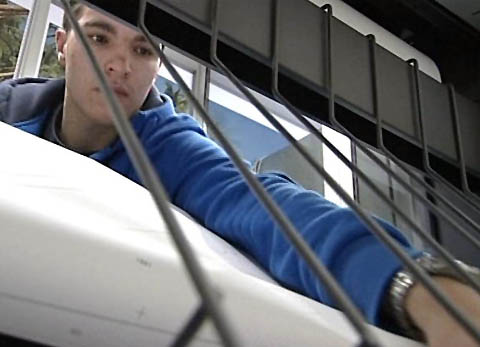 1. In welchem Lehrbetrieb arbeitet Christof?2. Welches sind die wichtigsten Tätigkeiten von Geomatikern?3. Welches sind wichtige Voraussetzungen, um GeomatikerIn zu werden?4. In welchem Lehrjahr ist Christof? Wie viel verdient er?5. Was weisst du über die Ausbildung?6. In welchem Fach lernen die GeomatikerInnen, den Einfluss der Erdkrümmung auf die Messdaten zu berechnen?7. Nenne Sonnen- und Schattenseiten des Berufs.8. Welche Weiterbildungsmöglichkeiten bietet der Beruf?9. Was macht Christof in seiner Freizeit?10. Was gefällt dir am Beruf?11. Was würde dir Schwierigkeiten bereiten?12. Glaubst du, dass du als GeomatikerIn geeignet bist? Begründe deine Antwort.1. In welchem Lehrbetrieb arbeitet Christof?2. Welches sind die wichtigsten Tätigkeiten von Geomatikern?3. Welches sind wichtige Voraussetzungen, um GeomatikerIn zu werden?4. In welchem Lehrjahr ist Christof? Wie viel verdient er?5. Was weisst du über die Ausbildung?6. In welchem Fach lernen die GeomatikerInnen, den Einfluss der Erdkrümmung auf die Messdaten zu berechnen?7. Nenne Sonnen- und Schattenseiten des Berufs.8. Welche Weiterbildungsmöglichkeiten bietet der Beruf?9. Was macht Christof in seiner Freizeit?10. Was gefällt dir am Beruf?11. Was würde dir Schwierigkeiten bereiten?12. Glaubst du, dass du als GeomatikerIn geeignet bist? Begründe deine Antwort.1. In welchem Lehrbetrieb arbeitet Christof?2. Welches sind die wichtigsten Tätigkeiten von Geomatikern?3. Welches sind wichtige Voraussetzungen, um GeomatikerIn zu werden?4. In welchem Lehrjahr ist Christof? Wie viel verdient er?5. Was weisst du über die Ausbildung?6. In welchem Fach lernen die GeomatikerInnen, den Einfluss der Erdkrümmung auf die Messdaten zu berechnen?7. Nenne Sonnen- und Schattenseiten des Berufs.8. Welche Weiterbildungsmöglichkeiten bietet der Beruf?9. Was macht Christof in seiner Freizeit?10. Was gefällt dir am Beruf?11. Was würde dir Schwierigkeiten bereiten?12. Glaubst du, dass du als GeomatikerIn geeignet bist? Begründe deine Antwort.1. In welchem Lehrbetrieb arbeitet Christof?2. Welches sind die wichtigsten Tätigkeiten von Geomatikern?3. Welches sind wichtige Voraussetzungen, um GeomatikerIn zu werden?4. In welchem Lehrjahr ist Christof? Wie viel verdient er?5. Was weisst du über die Ausbildung?6. In welchem Fach lernen die GeomatikerInnen, den Einfluss der Erdkrümmung auf die Messdaten zu berechnen?7. Nenne Sonnen- und Schattenseiten des Berufs.8. Welche Weiterbildungsmöglichkeiten bietet der Beruf?9. Was macht Christof in seiner Freizeit?10. Was gefällt dir am Beruf?11. Was würde dir Schwierigkeiten bereiten?12. Glaubst du, dass du als GeomatikerIn geeignet bist? Begründe deine Antwort.1. In welchem Lehrbetrieb arbeitet Christof?2. Welches sind die wichtigsten Tätigkeiten von Geomatikern?3. Welches sind wichtige Voraussetzungen, um GeomatikerIn zu werden?4. In welchem Lehrjahr ist Christof? Wie viel verdient er?5. Was weisst du über die Ausbildung?6. In welchem Fach lernen die GeomatikerInnen, den Einfluss der Erdkrümmung auf die Messdaten zu berechnen?7. Nenne Sonnen- und Schattenseiten des Berufs.8. Welche Weiterbildungsmöglichkeiten bietet der Beruf?9. Was macht Christof in seiner Freizeit?10. Was gefällt dir am Beruf?11. Was würde dir Schwierigkeiten bereiten?12. Glaubst du, dass du als GeomatikerIn geeignet bist? Begründe deine Antwort.1. In welchem Lehrbetrieb arbeitet Christof?2. Welches sind die wichtigsten Tätigkeiten von Geomatikern?3. Welches sind wichtige Voraussetzungen, um GeomatikerIn zu werden?4. In welchem Lehrjahr ist Christof? Wie viel verdient er?5. Was weisst du über die Ausbildung?6. In welchem Fach lernen die GeomatikerInnen, den Einfluss der Erdkrümmung auf die Messdaten zu berechnen?7. Nenne Sonnen- und Schattenseiten des Berufs.8. Welche Weiterbildungsmöglichkeiten bietet der Beruf?9. Was macht Christof in seiner Freizeit?10. Was gefällt dir am Beruf?11. Was würde dir Schwierigkeiten bereiten?12. Glaubst du, dass du als GeomatikerIn geeignet bist? Begründe deine Antwort.1. In welchem Lehrbetrieb arbeitet Christof?2. Welches sind die wichtigsten Tätigkeiten von Geomatikern?3. Welches sind wichtige Voraussetzungen, um GeomatikerIn zu werden?4. In welchem Lehrjahr ist Christof? Wie viel verdient er?5. Was weisst du über die Ausbildung?6. In welchem Fach lernen die GeomatikerInnen, den Einfluss der Erdkrümmung auf die Messdaten zu berechnen?7. Nenne Sonnen- und Schattenseiten des Berufs.8. Welche Weiterbildungsmöglichkeiten bietet der Beruf?9. Was macht Christof in seiner Freizeit?10. Was gefällt dir am Beruf?11. Was würde dir Schwierigkeiten bereiten?12. Glaubst du, dass du als GeomatikerIn geeignet bist? Begründe deine Antwort.1. In welchem Lehrbetrieb arbeitet Christof?2. Welches sind die wichtigsten Tätigkeiten von Geomatikern?3. Welches sind wichtige Voraussetzungen, um GeomatikerIn zu werden?4. In welchem Lehrjahr ist Christof? Wie viel verdient er?5. Was weisst du über die Ausbildung?6. In welchem Fach lernen die GeomatikerInnen, den Einfluss der Erdkrümmung auf die Messdaten zu berechnen?7. Nenne Sonnen- und Schattenseiten des Berufs.8. Welche Weiterbildungsmöglichkeiten bietet der Beruf?9. Was macht Christof in seiner Freizeit?10. Was gefällt dir am Beruf?11. Was würde dir Schwierigkeiten bereiten?12. Glaubst du, dass du als GeomatikerIn geeignet bist? Begründe deine Antwort.1. In welchem Lehrbetrieb arbeitet Christof?2. Welches sind die wichtigsten Tätigkeiten von Geomatikern?3. Welches sind wichtige Voraussetzungen, um GeomatikerIn zu werden?4. In welchem Lehrjahr ist Christof? Wie viel verdient er?5. Was weisst du über die Ausbildung?6. In welchem Fach lernen die GeomatikerInnen, den Einfluss der Erdkrümmung auf die Messdaten zu berechnen?7. Nenne Sonnen- und Schattenseiten des Berufs.8. Welche Weiterbildungsmöglichkeiten bietet der Beruf?9. Was macht Christof in seiner Freizeit?10. Was gefällt dir am Beruf?11. Was würde dir Schwierigkeiten bereiten?12. Glaubst du, dass du als GeomatikerIn geeignet bist? Begründe deine Antwort.1. In welchem Lehrbetrieb arbeitet Christof?2. Welches sind die wichtigsten Tätigkeiten von Geomatikern?3. Welches sind wichtige Voraussetzungen, um GeomatikerIn zu werden?4. In welchem Lehrjahr ist Christof? Wie viel verdient er?5. Was weisst du über die Ausbildung?6. In welchem Fach lernen die GeomatikerInnen, den Einfluss der Erdkrümmung auf die Messdaten zu berechnen?7. Nenne Sonnen- und Schattenseiten des Berufs.8. Welche Weiterbildungsmöglichkeiten bietet der Beruf?9. Was macht Christof in seiner Freizeit?10. Was gefällt dir am Beruf?11. Was würde dir Schwierigkeiten bereiten?12. Glaubst du, dass du als GeomatikerIn geeignet bist? Begründe deine Antwort.1. In welchem Lehrbetrieb arbeitet Christof?2. Welches sind die wichtigsten Tätigkeiten von Geomatikern?3. Welches sind wichtige Voraussetzungen, um GeomatikerIn zu werden?4. In welchem Lehrjahr ist Christof? Wie viel verdient er?5. Was weisst du über die Ausbildung?6. In welchem Fach lernen die GeomatikerInnen, den Einfluss der Erdkrümmung auf die Messdaten zu berechnen?7. Nenne Sonnen- und Schattenseiten des Berufs.8. Welche Weiterbildungsmöglichkeiten bietet der Beruf?9. Was macht Christof in seiner Freizeit?10. Was gefällt dir am Beruf?11. Was würde dir Schwierigkeiten bereiten?12. Glaubst du, dass du als GeomatikerIn geeignet bist? Begründe deine Antwort.1. In welchem Lehrbetrieb arbeitet Christof?2. Welches sind die wichtigsten Tätigkeiten von Geomatikern?3. Welches sind wichtige Voraussetzungen, um GeomatikerIn zu werden?4. In welchem Lehrjahr ist Christof? Wie viel verdient er?5. Was weisst du über die Ausbildung?6. In welchem Fach lernen die GeomatikerInnen, den Einfluss der Erdkrümmung auf die Messdaten zu berechnen?7. Nenne Sonnen- und Schattenseiten des Berufs.8. Welche Weiterbildungsmöglichkeiten bietet der Beruf?9. Was macht Christof in seiner Freizeit?10. Was gefällt dir am Beruf?11. Was würde dir Schwierigkeiten bereiten?12. Glaubst du, dass du als GeomatikerIn geeignet bist? Begründe deine Antwort.1. In welchem Lehrbetrieb arbeitet Christof?2. Welches sind die wichtigsten Tätigkeiten von Geomatikern?3. Welches sind wichtige Voraussetzungen, um GeomatikerIn zu werden?4. In welchem Lehrjahr ist Christof? Wie viel verdient er?5. Was weisst du über die Ausbildung?6. In welchem Fach lernen die GeomatikerInnen, den Einfluss der Erdkrümmung auf die Messdaten zu berechnen?7. Nenne Sonnen- und Schattenseiten des Berufs.8. Welche Weiterbildungsmöglichkeiten bietet der Beruf?9. Was macht Christof in seiner Freizeit?10. Was gefällt dir am Beruf?11. Was würde dir Schwierigkeiten bereiten?12. Glaubst du, dass du als GeomatikerIn geeignet bist? Begründe deine Antwort.1. In welchem Lehrbetrieb arbeitet Christof?2. Welches sind die wichtigsten Tätigkeiten von Geomatikern?3. Welches sind wichtige Voraussetzungen, um GeomatikerIn zu werden?4. In welchem Lehrjahr ist Christof? Wie viel verdient er?5. Was weisst du über die Ausbildung?6. In welchem Fach lernen die GeomatikerInnen, den Einfluss der Erdkrümmung auf die Messdaten zu berechnen?7. Nenne Sonnen- und Schattenseiten des Berufs.8. Welche Weiterbildungsmöglichkeiten bietet der Beruf?9. Was macht Christof in seiner Freizeit?10. Was gefällt dir am Beruf?11. Was würde dir Schwierigkeiten bereiten?12. Glaubst du, dass du als GeomatikerIn geeignet bist? Begründe deine Antwort.1. In welchem Lehrbetrieb arbeitet Christof?2. Welches sind die wichtigsten Tätigkeiten von Geomatikern?3. Welches sind wichtige Voraussetzungen, um GeomatikerIn zu werden?4. In welchem Lehrjahr ist Christof? Wie viel verdient er?5. Was weisst du über die Ausbildung?6. In welchem Fach lernen die GeomatikerInnen, den Einfluss der Erdkrümmung auf die Messdaten zu berechnen?7. Nenne Sonnen- und Schattenseiten des Berufs.8. Welche Weiterbildungsmöglichkeiten bietet der Beruf?9. Was macht Christof in seiner Freizeit?10. Was gefällt dir am Beruf?11. Was würde dir Schwierigkeiten bereiten?12. Glaubst du, dass du als GeomatikerIn geeignet bist? Begründe deine Antwort.1. In welchem Lehrbetrieb arbeitet Christof?2. Welches sind die wichtigsten Tätigkeiten von Geomatikern?3. Welches sind wichtige Voraussetzungen, um GeomatikerIn zu werden?4. In welchem Lehrjahr ist Christof? Wie viel verdient er?5. Was weisst du über die Ausbildung?6. In welchem Fach lernen die GeomatikerInnen, den Einfluss der Erdkrümmung auf die Messdaten zu berechnen?7. Nenne Sonnen- und Schattenseiten des Berufs.8. Welche Weiterbildungsmöglichkeiten bietet der Beruf?9. Was macht Christof in seiner Freizeit?10. Was gefällt dir am Beruf?11. Was würde dir Schwierigkeiten bereiten?12. Glaubst du, dass du als GeomatikerIn geeignet bist? Begründe deine Antwort.1. In welchem Lehrbetrieb arbeitet Christof?2. Welches sind die wichtigsten Tätigkeiten von Geomatikern?3. Welches sind wichtige Voraussetzungen, um GeomatikerIn zu werden?4. In welchem Lehrjahr ist Christof? Wie viel verdient er?5. Was weisst du über die Ausbildung?6. In welchem Fach lernen die GeomatikerInnen, den Einfluss der Erdkrümmung auf die Messdaten zu berechnen?7. Nenne Sonnen- und Schattenseiten des Berufs.8. Welche Weiterbildungsmöglichkeiten bietet der Beruf?9. Was macht Christof in seiner Freizeit?10. Was gefällt dir am Beruf?11. Was würde dir Schwierigkeiten bereiten?12. Glaubst du, dass du als GeomatikerIn geeignet bist? Begründe deine Antwort.1. In welchem Lehrbetrieb arbeitet Christof?2. Welches sind die wichtigsten Tätigkeiten von Geomatikern?3. Welches sind wichtige Voraussetzungen, um GeomatikerIn zu werden?4. In welchem Lehrjahr ist Christof? Wie viel verdient er?5. Was weisst du über die Ausbildung?6. In welchem Fach lernen die GeomatikerInnen, den Einfluss der Erdkrümmung auf die Messdaten zu berechnen?7. Nenne Sonnen- und Schattenseiten des Berufs.8. Welche Weiterbildungsmöglichkeiten bietet der Beruf?9. Was macht Christof in seiner Freizeit?10. Was gefällt dir am Beruf?11. Was würde dir Schwierigkeiten bereiten?12. Glaubst du, dass du als GeomatikerIn geeignet bist? Begründe deine Antwort.1. In welchem Lehrbetrieb arbeitet Christof?2. Welches sind die wichtigsten Tätigkeiten von Geomatikern?3. Welches sind wichtige Voraussetzungen, um GeomatikerIn zu werden?4. In welchem Lehrjahr ist Christof? Wie viel verdient er?5. Was weisst du über die Ausbildung?6. In welchem Fach lernen die GeomatikerInnen, den Einfluss der Erdkrümmung auf die Messdaten zu berechnen?7. Nenne Sonnen- und Schattenseiten des Berufs.8. Welche Weiterbildungsmöglichkeiten bietet der Beruf?9. Was macht Christof in seiner Freizeit?10. Was gefällt dir am Beruf?11. Was würde dir Schwierigkeiten bereiten?12. Glaubst du, dass du als GeomatikerIn geeignet bist? Begründe deine Antwort.1. In welchem Lehrbetrieb arbeitet Christof?2. Welches sind die wichtigsten Tätigkeiten von Geomatikern?3. Welches sind wichtige Voraussetzungen, um GeomatikerIn zu werden?4. In welchem Lehrjahr ist Christof? Wie viel verdient er?5. Was weisst du über die Ausbildung?6. In welchem Fach lernen die GeomatikerInnen, den Einfluss der Erdkrümmung auf die Messdaten zu berechnen?7. Nenne Sonnen- und Schattenseiten des Berufs.8. Welche Weiterbildungsmöglichkeiten bietet der Beruf?9. Was macht Christof in seiner Freizeit?10. Was gefällt dir am Beruf?11. Was würde dir Schwierigkeiten bereiten?12. Glaubst du, dass du als GeomatikerIn geeignet bist? Begründe deine Antwort.1. In welchem Lehrbetrieb arbeitet Christof?2. Welches sind die wichtigsten Tätigkeiten von Geomatikern?3. Welches sind wichtige Voraussetzungen, um GeomatikerIn zu werden?4. In welchem Lehrjahr ist Christof? Wie viel verdient er?5. Was weisst du über die Ausbildung?6. In welchem Fach lernen die GeomatikerInnen, den Einfluss der Erdkrümmung auf die Messdaten zu berechnen?7. Nenne Sonnen- und Schattenseiten des Berufs.8. Welche Weiterbildungsmöglichkeiten bietet der Beruf?9. Was macht Christof in seiner Freizeit?10. Was gefällt dir am Beruf?11. Was würde dir Schwierigkeiten bereiten?12. Glaubst du, dass du als GeomatikerIn geeignet bist? Begründe deine Antwort.1. In welchem Lehrbetrieb arbeitet Christof?2. Welches sind die wichtigsten Tätigkeiten von Geomatikern?3. Welches sind wichtige Voraussetzungen, um GeomatikerIn zu werden?4. In welchem Lehrjahr ist Christof? Wie viel verdient er?5. Was weisst du über die Ausbildung?6. In welchem Fach lernen die GeomatikerInnen, den Einfluss der Erdkrümmung auf die Messdaten zu berechnen?7. Nenne Sonnen- und Schattenseiten des Berufs.8. Welche Weiterbildungsmöglichkeiten bietet der Beruf?9. Was macht Christof in seiner Freizeit?10. Was gefällt dir am Beruf?11. Was würde dir Schwierigkeiten bereiten?12. Glaubst du, dass du als GeomatikerIn geeignet bist? Begründe deine Antwort.1. In welchem Lehrbetrieb arbeitet Christof?2. Welches sind die wichtigsten Tätigkeiten von Geomatikern?3. Welches sind wichtige Voraussetzungen, um GeomatikerIn zu werden?4. In welchem Lehrjahr ist Christof? Wie viel verdient er?5. Was weisst du über die Ausbildung?6. In welchem Fach lernen die GeomatikerInnen, den Einfluss der Erdkrümmung auf die Messdaten zu berechnen?7. Nenne Sonnen- und Schattenseiten des Berufs.8. Welche Weiterbildungsmöglichkeiten bietet der Beruf?9. Was macht Christof in seiner Freizeit?10. Was gefällt dir am Beruf?11. Was würde dir Schwierigkeiten bereiten?12. Glaubst du, dass du als GeomatikerIn geeignet bist? Begründe deine Antwort.1. In welchem Lehrbetrieb arbeitet Christof?2. Welches sind die wichtigsten Tätigkeiten von Geomatikern?3. Welches sind wichtige Voraussetzungen, um GeomatikerIn zu werden?4. In welchem Lehrjahr ist Christof? Wie viel verdient er?5. Was weisst du über die Ausbildung?6. In welchem Fach lernen die GeomatikerInnen, den Einfluss der Erdkrümmung auf die Messdaten zu berechnen?7. Nenne Sonnen- und Schattenseiten des Berufs.8. Welche Weiterbildungsmöglichkeiten bietet der Beruf?9. Was macht Christof in seiner Freizeit?10. Was gefällt dir am Beruf?11. Was würde dir Schwierigkeiten bereiten?12. Glaubst du, dass du als GeomatikerIn geeignet bist? Begründe deine Antwort.1. In welchem Lehrbetrieb arbeitet Christof?2. Welches sind die wichtigsten Tätigkeiten von Geomatikern?3. Welches sind wichtige Voraussetzungen, um GeomatikerIn zu werden?4. In welchem Lehrjahr ist Christof? Wie viel verdient er?5. Was weisst du über die Ausbildung?6. In welchem Fach lernen die GeomatikerInnen, den Einfluss der Erdkrümmung auf die Messdaten zu berechnen?7. Nenne Sonnen- und Schattenseiten des Berufs.8. Welche Weiterbildungsmöglichkeiten bietet der Beruf?9. Was macht Christof in seiner Freizeit?10. Was gefällt dir am Beruf?11. Was würde dir Schwierigkeiten bereiten?12. Glaubst du, dass du als GeomatikerIn geeignet bist? Begründe deine Antwort.1. In welchem Lehrbetrieb arbeitet Christof?2. Welches sind die wichtigsten Tätigkeiten von Geomatikern?3. Welches sind wichtige Voraussetzungen, um GeomatikerIn zu werden?4. In welchem Lehrjahr ist Christof? Wie viel verdient er?5. Was weisst du über die Ausbildung?6. In welchem Fach lernen die GeomatikerInnen, den Einfluss der Erdkrümmung auf die Messdaten zu berechnen?7. Nenne Sonnen- und Schattenseiten des Berufs.8. Welche Weiterbildungsmöglichkeiten bietet der Beruf?9. Was macht Christof in seiner Freizeit?10. Was gefällt dir am Beruf?11. Was würde dir Schwierigkeiten bereiten?12. Glaubst du, dass du als GeomatikerIn geeignet bist? Begründe deine Antwort.1. In welchem Lehrbetrieb arbeitet Christof?2. Welches sind die wichtigsten Tätigkeiten von Geomatikern?3. Welches sind wichtige Voraussetzungen, um GeomatikerIn zu werden?4. In welchem Lehrjahr ist Christof? Wie viel verdient er?5. Was weisst du über die Ausbildung?6. In welchem Fach lernen die GeomatikerInnen, den Einfluss der Erdkrümmung auf die Messdaten zu berechnen?7. Nenne Sonnen- und Schattenseiten des Berufs.8. Welche Weiterbildungsmöglichkeiten bietet der Beruf?9. Was macht Christof in seiner Freizeit?10. Was gefällt dir am Beruf?11. Was würde dir Schwierigkeiten bereiten?12. Glaubst du, dass du als GeomatikerIn geeignet bist? Begründe deine Antwort.1. In welchem Lehrbetrieb arbeitet Christof?2. Welches sind die wichtigsten Tätigkeiten von Geomatikern?3. Welches sind wichtige Voraussetzungen, um GeomatikerIn zu werden?4. In welchem Lehrjahr ist Christof? Wie viel verdient er?5. Was weisst du über die Ausbildung?6. In welchem Fach lernen die GeomatikerInnen, den Einfluss der Erdkrümmung auf die Messdaten zu berechnen?7. Nenne Sonnen- und Schattenseiten des Berufs.8. Welche Weiterbildungsmöglichkeiten bietet der Beruf?9. Was macht Christof in seiner Freizeit?10. Was gefällt dir am Beruf?11. Was würde dir Schwierigkeiten bereiten?12. Glaubst du, dass du als GeomatikerIn geeignet bist? Begründe deine Antwort.1. In welchem Lehrbetrieb arbeitet Christof?2. Welches sind die wichtigsten Tätigkeiten von Geomatikern?3. Welches sind wichtige Voraussetzungen, um GeomatikerIn zu werden?4. In welchem Lehrjahr ist Christof? Wie viel verdient er?5. Was weisst du über die Ausbildung?6. In welchem Fach lernen die GeomatikerInnen, den Einfluss der Erdkrümmung auf die Messdaten zu berechnen?7. Nenne Sonnen- und Schattenseiten des Berufs.8. Welche Weiterbildungsmöglichkeiten bietet der Beruf?9. Was macht Christof in seiner Freizeit?10. Was gefällt dir am Beruf?11. Was würde dir Schwierigkeiten bereiten?12. Glaubst du, dass du als GeomatikerIn geeignet bist? Begründe deine Antwort.1. In welchem Lehrbetrieb arbeitet Christof?2. Welches sind die wichtigsten Tätigkeiten von Geomatikern?3. Welches sind wichtige Voraussetzungen, um GeomatikerIn zu werden?4. In welchem Lehrjahr ist Christof? Wie viel verdient er?5. Was weisst du über die Ausbildung?6. In welchem Fach lernen die GeomatikerInnen, den Einfluss der Erdkrümmung auf die Messdaten zu berechnen?7. Nenne Sonnen- und Schattenseiten des Berufs.8. Welche Weiterbildungsmöglichkeiten bietet der Beruf?9. Was macht Christof in seiner Freizeit?10. Was gefällt dir am Beruf?11. Was würde dir Schwierigkeiten bereiten?12. Glaubst du, dass du als GeomatikerIn geeignet bist? Begründe deine Antwort.1. In welchem Lehrbetrieb arbeitet Christof?2. Welches sind die wichtigsten Tätigkeiten von Geomatikern?3. Welches sind wichtige Voraussetzungen, um GeomatikerIn zu werden?4. In welchem Lehrjahr ist Christof? Wie viel verdient er?5. Was weisst du über die Ausbildung?6. In welchem Fach lernen die GeomatikerInnen, den Einfluss der Erdkrümmung auf die Messdaten zu berechnen?7. Nenne Sonnen- und Schattenseiten des Berufs.8. Welche Weiterbildungsmöglichkeiten bietet der Beruf?9. Was macht Christof in seiner Freizeit?10. Was gefällt dir am Beruf?11. Was würde dir Schwierigkeiten bereiten?12. Glaubst du, dass du als GeomatikerIn geeignet bist? Begründe deine Antwort.1. In welchem Lehrbetrieb arbeitet Christof?2. Welches sind die wichtigsten Tätigkeiten von Geomatikern?3. Welches sind wichtige Voraussetzungen, um GeomatikerIn zu werden?4. In welchem Lehrjahr ist Christof? Wie viel verdient er?5. Was weisst du über die Ausbildung?6. In welchem Fach lernen die GeomatikerInnen, den Einfluss der Erdkrümmung auf die Messdaten zu berechnen?7. Nenne Sonnen- und Schattenseiten des Berufs.8. Welche Weiterbildungsmöglichkeiten bietet der Beruf?9. Was macht Christof in seiner Freizeit?10. Was gefällt dir am Beruf?11. Was würde dir Schwierigkeiten bereiten?12. Glaubst du, dass du als GeomatikerIn geeignet bist? Begründe deine Antwort.1. In welchem Lehrbetrieb arbeitet Christof?2. Welches sind die wichtigsten Tätigkeiten von Geomatikern?3. Welches sind wichtige Voraussetzungen, um GeomatikerIn zu werden?4. In welchem Lehrjahr ist Christof? Wie viel verdient er?5. Was weisst du über die Ausbildung?6. In welchem Fach lernen die GeomatikerInnen, den Einfluss der Erdkrümmung auf die Messdaten zu berechnen?7. Nenne Sonnen- und Schattenseiten des Berufs.8. Welche Weiterbildungsmöglichkeiten bietet der Beruf?9. Was macht Christof in seiner Freizeit?10. Was gefällt dir am Beruf?11. Was würde dir Schwierigkeiten bereiten?12. Glaubst du, dass du als GeomatikerIn geeignet bist? Begründe deine Antwort.1. In welchem Lehrbetrieb arbeitet Christof?2. Welches sind die wichtigsten Tätigkeiten von Geomatikern?3. Welches sind wichtige Voraussetzungen, um GeomatikerIn zu werden?4. In welchem Lehrjahr ist Christof? Wie viel verdient er?5. Was weisst du über die Ausbildung?6. In welchem Fach lernen die GeomatikerInnen, den Einfluss der Erdkrümmung auf die Messdaten zu berechnen?7. Nenne Sonnen- und Schattenseiten des Berufs.8. Welche Weiterbildungsmöglichkeiten bietet der Beruf?9. Was macht Christof in seiner Freizeit?10. Was gefällt dir am Beruf?11. Was würde dir Schwierigkeiten bereiten?12. Glaubst du, dass du als GeomatikerIn geeignet bist? Begründe deine Antwort.1. In welchem Lehrbetrieb arbeitet Christof?2. Welches sind die wichtigsten Tätigkeiten von Geomatikern?3. Welches sind wichtige Voraussetzungen, um GeomatikerIn zu werden?4. In welchem Lehrjahr ist Christof? Wie viel verdient er?5. Was weisst du über die Ausbildung?6. In welchem Fach lernen die GeomatikerInnen, den Einfluss der Erdkrümmung auf die Messdaten zu berechnen?7. Nenne Sonnen- und Schattenseiten des Berufs.8. Welche Weiterbildungsmöglichkeiten bietet der Beruf?9. Was macht Christof in seiner Freizeit?10. Was gefällt dir am Beruf?11. Was würde dir Schwierigkeiten bereiten?12. Glaubst du, dass du als GeomatikerIn geeignet bist? Begründe deine Antwort.1. In welchem Lehrbetrieb arbeitet Christof?2. Welches sind die wichtigsten Tätigkeiten von Geomatikern?3. Welches sind wichtige Voraussetzungen, um GeomatikerIn zu werden?4. In welchem Lehrjahr ist Christof? Wie viel verdient er?5. Was weisst du über die Ausbildung?6. In welchem Fach lernen die GeomatikerInnen, den Einfluss der Erdkrümmung auf die Messdaten zu berechnen?7. Nenne Sonnen- und Schattenseiten des Berufs.8. Welche Weiterbildungsmöglichkeiten bietet der Beruf?9. Was macht Christof in seiner Freizeit?10. Was gefällt dir am Beruf?11. Was würde dir Schwierigkeiten bereiten?12. Glaubst du, dass du als GeomatikerIn geeignet bist? Begründe deine Antwort.1. In welchem Lehrbetrieb arbeitet Christof?2. Welches sind die wichtigsten Tätigkeiten von Geomatikern?3. Welches sind wichtige Voraussetzungen, um GeomatikerIn zu werden?4. In welchem Lehrjahr ist Christof? Wie viel verdient er?5. Was weisst du über die Ausbildung?6. In welchem Fach lernen die GeomatikerInnen, den Einfluss der Erdkrümmung auf die Messdaten zu berechnen?7. Nenne Sonnen- und Schattenseiten des Berufs.8. Welche Weiterbildungsmöglichkeiten bietet der Beruf?9. Was macht Christof in seiner Freizeit?10. Was gefällt dir am Beruf?11. Was würde dir Schwierigkeiten bereiten?12. Glaubst du, dass du als GeomatikerIn geeignet bist? Begründe deine Antwort.1. In welchem Lehrbetrieb arbeitet Christof?2. Welches sind die wichtigsten Tätigkeiten von Geomatikern?3. Welches sind wichtige Voraussetzungen, um GeomatikerIn zu werden?4. In welchem Lehrjahr ist Christof? Wie viel verdient er?5. Was weisst du über die Ausbildung?6. In welchem Fach lernen die GeomatikerInnen, den Einfluss der Erdkrümmung auf die Messdaten zu berechnen?7. Nenne Sonnen- und Schattenseiten des Berufs.8. Welche Weiterbildungsmöglichkeiten bietet der Beruf?9. Was macht Christof in seiner Freizeit?10. Was gefällt dir am Beruf?11. Was würde dir Schwierigkeiten bereiten?12. Glaubst du, dass du als GeomatikerIn geeignet bist? Begründe deine Antwort.1. In welchem Lehrbetrieb arbeitet Christof?2. Welches sind die wichtigsten Tätigkeiten von Geomatikern?3. Welches sind wichtige Voraussetzungen, um GeomatikerIn zu werden?4. In welchem Lehrjahr ist Christof? Wie viel verdient er?5. Was weisst du über die Ausbildung?6. In welchem Fach lernen die GeomatikerInnen, den Einfluss der Erdkrümmung auf die Messdaten zu berechnen?7. Nenne Sonnen- und Schattenseiten des Berufs.8. Welche Weiterbildungsmöglichkeiten bietet der Beruf?9. Was macht Christof in seiner Freizeit?10. Was gefällt dir am Beruf?11. Was würde dir Schwierigkeiten bereiten?12. Glaubst du, dass du als GeomatikerIn geeignet bist? Begründe deine Antwort.1. In welchem Lehrbetrieb arbeitet Christof?2. Welches sind die wichtigsten Tätigkeiten von Geomatikern?3. Welches sind wichtige Voraussetzungen, um GeomatikerIn zu werden?4. In welchem Lehrjahr ist Christof? Wie viel verdient er?5. Was weisst du über die Ausbildung?6. In welchem Fach lernen die GeomatikerInnen, den Einfluss der Erdkrümmung auf die Messdaten zu berechnen?7. Nenne Sonnen- und Schattenseiten des Berufs.8. Welche Weiterbildungsmöglichkeiten bietet der Beruf?9. Was macht Christof in seiner Freizeit?10. Was gefällt dir am Beruf?11. Was würde dir Schwierigkeiten bereiten?12. Glaubst du, dass du als GeomatikerIn geeignet bist? Begründe deine Antwort.1. In welchem Lehrbetrieb arbeitet Christof?2. Welches sind die wichtigsten Tätigkeiten von Geomatikern?3. Welches sind wichtige Voraussetzungen, um GeomatikerIn zu werden?4. In welchem Lehrjahr ist Christof? Wie viel verdient er?5. Was weisst du über die Ausbildung?6. In welchem Fach lernen die GeomatikerInnen, den Einfluss der Erdkrümmung auf die Messdaten zu berechnen?7. Nenne Sonnen- und Schattenseiten des Berufs.8. Welche Weiterbildungsmöglichkeiten bietet der Beruf?9. Was macht Christof in seiner Freizeit?10. Was gefällt dir am Beruf?11. Was würde dir Schwierigkeiten bereiten?12. Glaubst du, dass du als GeomatikerIn geeignet bist? Begründe deine Antwort.1. In welchem Lehrbetrieb arbeitet Christof?2. Welches sind die wichtigsten Tätigkeiten von Geomatikern?3. Welches sind wichtige Voraussetzungen, um GeomatikerIn zu werden?4. In welchem Lehrjahr ist Christof? Wie viel verdient er?5. Was weisst du über die Ausbildung?6. In welchem Fach lernen die GeomatikerInnen, den Einfluss der Erdkrümmung auf die Messdaten zu berechnen?7. Nenne Sonnen- und Schattenseiten des Berufs.8. Welche Weiterbildungsmöglichkeiten bietet der Beruf?9. Was macht Christof in seiner Freizeit?10. Was gefällt dir am Beruf?11. Was würde dir Schwierigkeiten bereiten?12. Glaubst du, dass du als GeomatikerIn geeignet bist? Begründe deine Antwort.1. In welchem Lehrbetrieb arbeitet Christof?2. Welches sind die wichtigsten Tätigkeiten von Geomatikern?3. Welches sind wichtige Voraussetzungen, um GeomatikerIn zu werden?4. In welchem Lehrjahr ist Christof? Wie viel verdient er?5. Was weisst du über die Ausbildung?6. In welchem Fach lernen die GeomatikerInnen, den Einfluss der Erdkrümmung auf die Messdaten zu berechnen?7. Nenne Sonnen- und Schattenseiten des Berufs.8. Welche Weiterbildungsmöglichkeiten bietet der Beruf?9. Was macht Christof in seiner Freizeit?10. Was gefällt dir am Beruf?11. Was würde dir Schwierigkeiten bereiten?12. Glaubst du, dass du als GeomatikerIn geeignet bist? Begründe deine Antwort.1. In welchem Lehrbetrieb arbeitet Christof?2. Welches sind die wichtigsten Tätigkeiten von Geomatikern?3. Welches sind wichtige Voraussetzungen, um GeomatikerIn zu werden?4. In welchem Lehrjahr ist Christof? Wie viel verdient er?5. Was weisst du über die Ausbildung?6. In welchem Fach lernen die GeomatikerInnen, den Einfluss der Erdkrümmung auf die Messdaten zu berechnen?7. Nenne Sonnen- und Schattenseiten des Berufs.8. Welche Weiterbildungsmöglichkeiten bietet der Beruf?9. Was macht Christof in seiner Freizeit?10. Was gefällt dir am Beruf?11. Was würde dir Schwierigkeiten bereiten?12. Glaubst du, dass du als GeomatikerIn geeignet bist? Begründe deine Antwort.1. In welchem Lehrbetrieb arbeitet Christof?2. Welches sind die wichtigsten Tätigkeiten von Geomatikern?3. Welches sind wichtige Voraussetzungen, um GeomatikerIn zu werden?4. In welchem Lehrjahr ist Christof? Wie viel verdient er?5. Was weisst du über die Ausbildung?6. In welchem Fach lernen die GeomatikerInnen, den Einfluss der Erdkrümmung auf die Messdaten zu berechnen?7. Nenne Sonnen- und Schattenseiten des Berufs.8. Welche Weiterbildungsmöglichkeiten bietet der Beruf?9. Was macht Christof in seiner Freizeit?10. Was gefällt dir am Beruf?11. Was würde dir Schwierigkeiten bereiten?12. Glaubst du, dass du als GeomatikerIn geeignet bist? Begründe deine Antwort.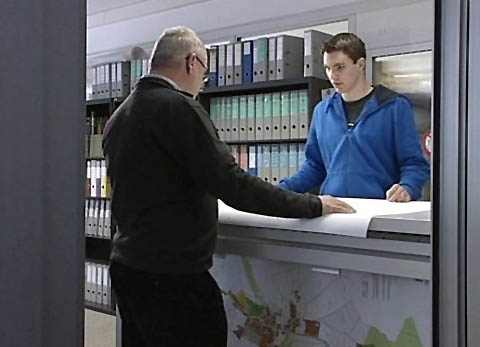 1. In welchem Lehrbetrieb arbeitet Christof?2. Welches sind die wichtigsten Tätigkeiten von Geomatikern?3. Welches sind wichtige Voraussetzungen, um GeomatikerIn zu werden?4. In welchem Lehrjahr ist Christof? Wie viel verdient er?5. Was weisst du über die Ausbildung?6. In welchem Fach lernen die GeomatikerInnen, den Einfluss der Erdkrümmung auf die Messdaten zu berechnen?7. Nenne Sonnen- und Schattenseiten des Berufs.8. Welche Weiterbildungsmöglichkeiten bietet der Beruf?9. Was macht Christof in seiner Freizeit?10. Was gefällt dir am Beruf?11. Was würde dir Schwierigkeiten bereiten?12. Glaubst du, dass du als GeomatikerIn geeignet bist? Begründe deine Antwort.1. In welchem Lehrbetrieb arbeitet Christof?2. Welches sind die wichtigsten Tätigkeiten von Geomatikern?3. Welches sind wichtige Voraussetzungen, um GeomatikerIn zu werden?4. In welchem Lehrjahr ist Christof? Wie viel verdient er?5. Was weisst du über die Ausbildung?6. In welchem Fach lernen die GeomatikerInnen, den Einfluss der Erdkrümmung auf die Messdaten zu berechnen?7. Nenne Sonnen- und Schattenseiten des Berufs.8. Welche Weiterbildungsmöglichkeiten bietet der Beruf?9. Was macht Christof in seiner Freizeit?10. Was gefällt dir am Beruf?11. Was würde dir Schwierigkeiten bereiten?12. Glaubst du, dass du als GeomatikerIn geeignet bist? Begründe deine Antwort.1. In welchem Lehrbetrieb arbeitet Christof?2. Welches sind die wichtigsten Tätigkeiten von Geomatikern?3. Welches sind wichtige Voraussetzungen, um GeomatikerIn zu werden?4. In welchem Lehrjahr ist Christof? Wie viel verdient er?5. Was weisst du über die Ausbildung?6. In welchem Fach lernen die GeomatikerInnen, den Einfluss der Erdkrümmung auf die Messdaten zu berechnen?7. Nenne Sonnen- und Schattenseiten des Berufs.8. Welche Weiterbildungsmöglichkeiten bietet der Beruf?9. Was macht Christof in seiner Freizeit?10. Was gefällt dir am Beruf?11. Was würde dir Schwierigkeiten bereiten?12. Glaubst du, dass du als GeomatikerIn geeignet bist? Begründe deine Antwort.1. In welchem Lehrbetrieb arbeitet Christof?2. Welches sind die wichtigsten Tätigkeiten von Geomatikern?3. Welches sind wichtige Voraussetzungen, um GeomatikerIn zu werden?4. In welchem Lehrjahr ist Christof? Wie viel verdient er?5. Was weisst du über die Ausbildung?6. In welchem Fach lernen die GeomatikerInnen, den Einfluss der Erdkrümmung auf die Messdaten zu berechnen?7. Nenne Sonnen- und Schattenseiten des Berufs.8. Welche Weiterbildungsmöglichkeiten bietet der Beruf?9. Was macht Christof in seiner Freizeit?10. Was gefällt dir am Beruf?11. Was würde dir Schwierigkeiten bereiten?12. Glaubst du, dass du als GeomatikerIn geeignet bist? Begründe deine Antwort.1. In welchem Lehrbetrieb arbeitet Christof?2. Welches sind die wichtigsten Tätigkeiten von Geomatikern?3. Welches sind wichtige Voraussetzungen, um GeomatikerIn zu werden?4. In welchem Lehrjahr ist Christof? Wie viel verdient er?5. Was weisst du über die Ausbildung?6. In welchem Fach lernen die GeomatikerInnen, den Einfluss der Erdkrümmung auf die Messdaten zu berechnen?7. Nenne Sonnen- und Schattenseiten des Berufs.8. Welche Weiterbildungsmöglichkeiten bietet der Beruf?9. Was macht Christof in seiner Freizeit?10. Was gefällt dir am Beruf?11. Was würde dir Schwierigkeiten bereiten?12. Glaubst du, dass du als GeomatikerIn geeignet bist? Begründe deine Antwort.1. In welchem Lehrbetrieb arbeitet Christof?2. Welches sind die wichtigsten Tätigkeiten von Geomatikern?3. Welches sind wichtige Voraussetzungen, um GeomatikerIn zu werden?4. In welchem Lehrjahr ist Christof? Wie viel verdient er?5. Was weisst du über die Ausbildung?6. In welchem Fach lernen die GeomatikerInnen, den Einfluss der Erdkrümmung auf die Messdaten zu berechnen?7. Nenne Sonnen- und Schattenseiten des Berufs.8. Welche Weiterbildungsmöglichkeiten bietet der Beruf?9. Was macht Christof in seiner Freizeit?10. Was gefällt dir am Beruf?11. Was würde dir Schwierigkeiten bereiten?12. Glaubst du, dass du als GeomatikerIn geeignet bist? Begründe deine Antwort.1. In welchem Lehrbetrieb arbeitet Christof?2. Welches sind die wichtigsten Tätigkeiten von Geomatikern?3. Welches sind wichtige Voraussetzungen, um GeomatikerIn zu werden?4. In welchem Lehrjahr ist Christof? Wie viel verdient er?5. Was weisst du über die Ausbildung?6. In welchem Fach lernen die GeomatikerInnen, den Einfluss der Erdkrümmung auf die Messdaten zu berechnen?7. Nenne Sonnen- und Schattenseiten des Berufs.8. Welche Weiterbildungsmöglichkeiten bietet der Beruf?9. Was macht Christof in seiner Freizeit?10. Was gefällt dir am Beruf?11. Was würde dir Schwierigkeiten bereiten?12. Glaubst du, dass du als GeomatikerIn geeignet bist? Begründe deine Antwort.1. In welchem Lehrbetrieb arbeitet Christof?2. Welches sind die wichtigsten Tätigkeiten von Geomatikern?3. Welches sind wichtige Voraussetzungen, um GeomatikerIn zu werden?4. In welchem Lehrjahr ist Christof? Wie viel verdient er?5. Was weisst du über die Ausbildung?6. In welchem Fach lernen die GeomatikerInnen, den Einfluss der Erdkrümmung auf die Messdaten zu berechnen?7. Nenne Sonnen- und Schattenseiten des Berufs.8. Welche Weiterbildungsmöglichkeiten bietet der Beruf?9. Was macht Christof in seiner Freizeit?10. Was gefällt dir am Beruf?11. Was würde dir Schwierigkeiten bereiten?12. Glaubst du, dass du als GeomatikerIn geeignet bist? Begründe deine Antwort.1. In welchem Lehrbetrieb arbeitet Christof?2. Welches sind die wichtigsten Tätigkeiten von Geomatikern?3. Welches sind wichtige Voraussetzungen, um GeomatikerIn zu werden?4. In welchem Lehrjahr ist Christof? Wie viel verdient er?5. Was weisst du über die Ausbildung?6. In welchem Fach lernen die GeomatikerInnen, den Einfluss der Erdkrümmung auf die Messdaten zu berechnen?7. Nenne Sonnen- und Schattenseiten des Berufs.8. Welche Weiterbildungsmöglichkeiten bietet der Beruf?9. Was macht Christof in seiner Freizeit?10. Was gefällt dir am Beruf?11. Was würde dir Schwierigkeiten bereiten?12. Glaubst du, dass du als GeomatikerIn geeignet bist? Begründe deine Antwort.1. In welchem Lehrbetrieb arbeitet Christof?2. Welches sind die wichtigsten Tätigkeiten von Geomatikern?3. Welches sind wichtige Voraussetzungen, um GeomatikerIn zu werden?4. In welchem Lehrjahr ist Christof? Wie viel verdient er?5. Was weisst du über die Ausbildung?6. In welchem Fach lernen die GeomatikerInnen, den Einfluss der Erdkrümmung auf die Messdaten zu berechnen?7. Nenne Sonnen- und Schattenseiten des Berufs.8. Welche Weiterbildungsmöglichkeiten bietet der Beruf?9. Was macht Christof in seiner Freizeit?10. Was gefällt dir am Beruf?11. Was würde dir Schwierigkeiten bereiten?12. Glaubst du, dass du als GeomatikerIn geeignet bist? Begründe deine Antwort.1. In welchem Lehrbetrieb arbeitet Christof?2. Welches sind die wichtigsten Tätigkeiten von Geomatikern?3. Welches sind wichtige Voraussetzungen, um GeomatikerIn zu werden?4. In welchem Lehrjahr ist Christof? Wie viel verdient er?5. Was weisst du über die Ausbildung?6. In welchem Fach lernen die GeomatikerInnen, den Einfluss der Erdkrümmung auf die Messdaten zu berechnen?7. Nenne Sonnen- und Schattenseiten des Berufs.8. Welche Weiterbildungsmöglichkeiten bietet der Beruf?9. Was macht Christof in seiner Freizeit?10. Was gefällt dir am Beruf?11. Was würde dir Schwierigkeiten bereiten?12. Glaubst du, dass du als GeomatikerIn geeignet bist? Begründe deine Antwort.1. In welchem Lehrbetrieb arbeitet Christof?2. Welches sind die wichtigsten Tätigkeiten von Geomatikern?3. Welches sind wichtige Voraussetzungen, um GeomatikerIn zu werden?4. In welchem Lehrjahr ist Christof? Wie viel verdient er?5. Was weisst du über die Ausbildung?6. In welchem Fach lernen die GeomatikerInnen, den Einfluss der Erdkrümmung auf die Messdaten zu berechnen?7. Nenne Sonnen- und Schattenseiten des Berufs.8. Welche Weiterbildungsmöglichkeiten bietet der Beruf?9. Was macht Christof in seiner Freizeit?10. Was gefällt dir am Beruf?11. Was würde dir Schwierigkeiten bereiten?12. Glaubst du, dass du als GeomatikerIn geeignet bist? Begründe deine Antwort.1. In welchem Lehrbetrieb arbeitet Christof?2. Welches sind die wichtigsten Tätigkeiten von Geomatikern?3. Welches sind wichtige Voraussetzungen, um GeomatikerIn zu werden?4. In welchem Lehrjahr ist Christof? Wie viel verdient er?5. Was weisst du über die Ausbildung?6. In welchem Fach lernen die GeomatikerInnen, den Einfluss der Erdkrümmung auf die Messdaten zu berechnen?7. Nenne Sonnen- und Schattenseiten des Berufs.8. Welche Weiterbildungsmöglichkeiten bietet der Beruf?9. Was macht Christof in seiner Freizeit?10. Was gefällt dir am Beruf?11. Was würde dir Schwierigkeiten bereiten?12. Glaubst du, dass du als GeomatikerIn geeignet bist? Begründe deine Antwort.1. In welchem Lehrbetrieb arbeitet Christof?2. Welches sind die wichtigsten Tätigkeiten von Geomatikern?3. Welches sind wichtige Voraussetzungen, um GeomatikerIn zu werden?4. In welchem Lehrjahr ist Christof? Wie viel verdient er?5. Was weisst du über die Ausbildung?6. In welchem Fach lernen die GeomatikerInnen, den Einfluss der Erdkrümmung auf die Messdaten zu berechnen?7. Nenne Sonnen- und Schattenseiten des Berufs.8. Welche Weiterbildungsmöglichkeiten bietet der Beruf?9. Was macht Christof in seiner Freizeit?10. Was gefällt dir am Beruf?11. Was würde dir Schwierigkeiten bereiten?12. Glaubst du, dass du als GeomatikerIn geeignet bist? Begründe deine Antwort.1. In welchem Lehrbetrieb arbeitet Christof?2. Welches sind die wichtigsten Tätigkeiten von Geomatikern?3. Welches sind wichtige Voraussetzungen, um GeomatikerIn zu werden?4. In welchem Lehrjahr ist Christof? Wie viel verdient er?5. Was weisst du über die Ausbildung?6. In welchem Fach lernen die GeomatikerInnen, den Einfluss der Erdkrümmung auf die Messdaten zu berechnen?7. Nenne Sonnen- und Schattenseiten des Berufs.8. Welche Weiterbildungsmöglichkeiten bietet der Beruf?9. Was macht Christof in seiner Freizeit?10. Was gefällt dir am Beruf?11. Was würde dir Schwierigkeiten bereiten?12. Glaubst du, dass du als GeomatikerIn geeignet bist? Begründe deine Antwort.1. In welchem Lehrbetrieb arbeitet Christof?2. Welches sind die wichtigsten Tätigkeiten von Geomatikern?3. Welches sind wichtige Voraussetzungen, um GeomatikerIn zu werden?4. In welchem Lehrjahr ist Christof? Wie viel verdient er?5. Was weisst du über die Ausbildung?6. In welchem Fach lernen die GeomatikerInnen, den Einfluss der Erdkrümmung auf die Messdaten zu berechnen?7. Nenne Sonnen- und Schattenseiten des Berufs.8. Welche Weiterbildungsmöglichkeiten bietet der Beruf?9. Was macht Christof in seiner Freizeit?10. Was gefällt dir am Beruf?11. Was würde dir Schwierigkeiten bereiten?12. Glaubst du, dass du als GeomatikerIn geeignet bist? Begründe deine Antwort.1. In welchem Lehrbetrieb arbeitet Christof?2. Welches sind die wichtigsten Tätigkeiten von Geomatikern?3. Welches sind wichtige Voraussetzungen, um GeomatikerIn zu werden?4. In welchem Lehrjahr ist Christof? Wie viel verdient er?5. Was weisst du über die Ausbildung?6. In welchem Fach lernen die GeomatikerInnen, den Einfluss der Erdkrümmung auf die Messdaten zu berechnen?7. Nenne Sonnen- und Schattenseiten des Berufs.8. Welche Weiterbildungsmöglichkeiten bietet der Beruf?9. Was macht Christof in seiner Freizeit?10. Was gefällt dir am Beruf?11. Was würde dir Schwierigkeiten bereiten?12. Glaubst du, dass du als GeomatikerIn geeignet bist? Begründe deine Antwort.1. In welchem Lehrbetrieb arbeitet Christof?2. Welches sind die wichtigsten Tätigkeiten von Geomatikern?3. Welches sind wichtige Voraussetzungen, um GeomatikerIn zu werden?4. In welchem Lehrjahr ist Christof? Wie viel verdient er?5. Was weisst du über die Ausbildung?6. In welchem Fach lernen die GeomatikerInnen, den Einfluss der Erdkrümmung auf die Messdaten zu berechnen?7. Nenne Sonnen- und Schattenseiten des Berufs.8. Welche Weiterbildungsmöglichkeiten bietet der Beruf?9. Was macht Christof in seiner Freizeit?10. Was gefällt dir am Beruf?11. Was würde dir Schwierigkeiten bereiten?12. Glaubst du, dass du als GeomatikerIn geeignet bist? Begründe deine Antwort.1. In welchem Lehrbetrieb arbeitet Christof?2. Welches sind die wichtigsten Tätigkeiten von Geomatikern?3. Welches sind wichtige Voraussetzungen, um GeomatikerIn zu werden?4. In welchem Lehrjahr ist Christof? Wie viel verdient er?5. Was weisst du über die Ausbildung?6. In welchem Fach lernen die GeomatikerInnen, den Einfluss der Erdkrümmung auf die Messdaten zu berechnen?7. Nenne Sonnen- und Schattenseiten des Berufs.8. Welche Weiterbildungsmöglichkeiten bietet der Beruf?9. Was macht Christof in seiner Freizeit?10. Was gefällt dir am Beruf?11. Was würde dir Schwierigkeiten bereiten?12. Glaubst du, dass du als GeomatikerIn geeignet bist? Begründe deine Antwort.1. In welchem Lehrbetrieb arbeitet Christof?2. Welches sind die wichtigsten Tätigkeiten von Geomatikern?3. Welches sind wichtige Voraussetzungen, um GeomatikerIn zu werden?4. In welchem Lehrjahr ist Christof? Wie viel verdient er?5. Was weisst du über die Ausbildung?6. In welchem Fach lernen die GeomatikerInnen, den Einfluss der Erdkrümmung auf die Messdaten zu berechnen?7. Nenne Sonnen- und Schattenseiten des Berufs.8. Welche Weiterbildungsmöglichkeiten bietet der Beruf?9. Was macht Christof in seiner Freizeit?10. Was gefällt dir am Beruf?11. Was würde dir Schwierigkeiten bereiten?12. Glaubst du, dass du als GeomatikerIn geeignet bist? Begründe deine Antwort.1. In welchem Lehrbetrieb arbeitet Christof?2. Welches sind die wichtigsten Tätigkeiten von Geomatikern?3. Welches sind wichtige Voraussetzungen, um GeomatikerIn zu werden?4. In welchem Lehrjahr ist Christof? Wie viel verdient er?5. Was weisst du über die Ausbildung?6. In welchem Fach lernen die GeomatikerInnen, den Einfluss der Erdkrümmung auf die Messdaten zu berechnen?7. Nenne Sonnen- und Schattenseiten des Berufs.8. Welche Weiterbildungsmöglichkeiten bietet der Beruf?9. Was macht Christof in seiner Freizeit?10. Was gefällt dir am Beruf?11. Was würde dir Schwierigkeiten bereiten?12. Glaubst du, dass du als GeomatikerIn geeignet bist? Begründe deine Antwort.1. In welchem Lehrbetrieb arbeitet Christof?2. Welches sind die wichtigsten Tätigkeiten von Geomatikern?3. Welches sind wichtige Voraussetzungen, um GeomatikerIn zu werden?4. In welchem Lehrjahr ist Christof? Wie viel verdient er?5. Was weisst du über die Ausbildung?6. In welchem Fach lernen die GeomatikerInnen, den Einfluss der Erdkrümmung auf die Messdaten zu berechnen?7. Nenne Sonnen- und Schattenseiten des Berufs.8. Welche Weiterbildungsmöglichkeiten bietet der Beruf?9. Was macht Christof in seiner Freizeit?10. Was gefällt dir am Beruf?11. Was würde dir Schwierigkeiten bereiten?12. Glaubst du, dass du als GeomatikerIn geeignet bist? Begründe deine Antwort.1. In welchem Lehrbetrieb arbeitet Christof?2. Welches sind die wichtigsten Tätigkeiten von Geomatikern?3. Welches sind wichtige Voraussetzungen, um GeomatikerIn zu werden?4. In welchem Lehrjahr ist Christof? Wie viel verdient er?5. Was weisst du über die Ausbildung?6. In welchem Fach lernen die GeomatikerInnen, den Einfluss der Erdkrümmung auf die Messdaten zu berechnen?7. Nenne Sonnen- und Schattenseiten des Berufs.8. Welche Weiterbildungsmöglichkeiten bietet der Beruf?9. Was macht Christof in seiner Freizeit?10. Was gefällt dir am Beruf?11. Was würde dir Schwierigkeiten bereiten?12. Glaubst du, dass du als GeomatikerIn geeignet bist? Begründe deine Antwort.1. In welchem Lehrbetrieb arbeitet Christof?2. Welches sind die wichtigsten Tätigkeiten von Geomatikern?3. Welches sind wichtige Voraussetzungen, um GeomatikerIn zu werden?4. In welchem Lehrjahr ist Christof? Wie viel verdient er?5. Was weisst du über die Ausbildung?6. In welchem Fach lernen die GeomatikerInnen, den Einfluss der Erdkrümmung auf die Messdaten zu berechnen?7. Nenne Sonnen- und Schattenseiten des Berufs.8. Welche Weiterbildungsmöglichkeiten bietet der Beruf?9. Was macht Christof in seiner Freizeit?10. Was gefällt dir am Beruf?11. Was würde dir Schwierigkeiten bereiten?12. Glaubst du, dass du als GeomatikerIn geeignet bist? Begründe deine Antwort.1. In welchem Lehrbetrieb arbeitet Christof?2. Welches sind die wichtigsten Tätigkeiten von Geomatikern?3. Welches sind wichtige Voraussetzungen, um GeomatikerIn zu werden?4. In welchem Lehrjahr ist Christof? Wie viel verdient er?5. Was weisst du über die Ausbildung?6. In welchem Fach lernen die GeomatikerInnen, den Einfluss der Erdkrümmung auf die Messdaten zu berechnen?7. Nenne Sonnen- und Schattenseiten des Berufs.8. Welche Weiterbildungsmöglichkeiten bietet der Beruf?9. Was macht Christof in seiner Freizeit?10. Was gefällt dir am Beruf?11. Was würde dir Schwierigkeiten bereiten?12. Glaubst du, dass du als GeomatikerIn geeignet bist? Begründe deine Antwort.1. In welchem Lehrbetrieb arbeitet Christof?2. Welches sind die wichtigsten Tätigkeiten von Geomatikern?3. Welches sind wichtige Voraussetzungen, um GeomatikerIn zu werden?4. In welchem Lehrjahr ist Christof? Wie viel verdient er?5. Was weisst du über die Ausbildung?6. In welchem Fach lernen die GeomatikerInnen, den Einfluss der Erdkrümmung auf die Messdaten zu berechnen?7. Nenne Sonnen- und Schattenseiten des Berufs.8. Welche Weiterbildungsmöglichkeiten bietet der Beruf?9. Was macht Christof in seiner Freizeit?10. Was gefällt dir am Beruf?11. Was würde dir Schwierigkeiten bereiten?12. Glaubst du, dass du als GeomatikerIn geeignet bist? Begründe deine Antwort.1. In welchem Lehrbetrieb arbeitet Christof?2. Welches sind die wichtigsten Tätigkeiten von Geomatikern?3. Welches sind wichtige Voraussetzungen, um GeomatikerIn zu werden?4. In welchem Lehrjahr ist Christof? Wie viel verdient er?5. Was weisst du über die Ausbildung?6. In welchem Fach lernen die GeomatikerInnen, den Einfluss der Erdkrümmung auf die Messdaten zu berechnen?7. Nenne Sonnen- und Schattenseiten des Berufs.8. Welche Weiterbildungsmöglichkeiten bietet der Beruf?9. Was macht Christof in seiner Freizeit?10. Was gefällt dir am Beruf?11. Was würde dir Schwierigkeiten bereiten?12. Glaubst du, dass du als GeomatikerIn geeignet bist? Begründe deine Antwort.1. In welchem Lehrbetrieb arbeitet Christof?2. Welches sind die wichtigsten Tätigkeiten von Geomatikern?3. Welches sind wichtige Voraussetzungen, um GeomatikerIn zu werden?4. In welchem Lehrjahr ist Christof? Wie viel verdient er?5. Was weisst du über die Ausbildung?6. In welchem Fach lernen die GeomatikerInnen, den Einfluss der Erdkrümmung auf die Messdaten zu berechnen?7. Nenne Sonnen- und Schattenseiten des Berufs.8. Welche Weiterbildungsmöglichkeiten bietet der Beruf?9. Was macht Christof in seiner Freizeit?10. Was gefällt dir am Beruf?11. Was würde dir Schwierigkeiten bereiten?12. Glaubst du, dass du als GeomatikerIn geeignet bist? Begründe deine Antwort.1. In welchem Lehrbetrieb arbeitet Christof?2. Welches sind die wichtigsten Tätigkeiten von Geomatikern?3. Welches sind wichtige Voraussetzungen, um GeomatikerIn zu werden?4. In welchem Lehrjahr ist Christof? Wie viel verdient er?5. Was weisst du über die Ausbildung?6. In welchem Fach lernen die GeomatikerInnen, den Einfluss der Erdkrümmung auf die Messdaten zu berechnen?7. Nenne Sonnen- und Schattenseiten des Berufs.8. Welche Weiterbildungsmöglichkeiten bietet der Beruf?9. Was macht Christof in seiner Freizeit?10. Was gefällt dir am Beruf?11. Was würde dir Schwierigkeiten bereiten?12. Glaubst du, dass du als GeomatikerIn geeignet bist? Begründe deine Antwort.1. In welchem Lehrbetrieb arbeitet Christof?2. Welches sind die wichtigsten Tätigkeiten von Geomatikern?3. Welches sind wichtige Voraussetzungen, um GeomatikerIn zu werden?4. In welchem Lehrjahr ist Christof? Wie viel verdient er?5. Was weisst du über die Ausbildung?6. In welchem Fach lernen die GeomatikerInnen, den Einfluss der Erdkrümmung auf die Messdaten zu berechnen?7. Nenne Sonnen- und Schattenseiten des Berufs.8. Welche Weiterbildungsmöglichkeiten bietet der Beruf?9. Was macht Christof in seiner Freizeit?10. Was gefällt dir am Beruf?11. Was würde dir Schwierigkeiten bereiten?12. Glaubst du, dass du als GeomatikerIn geeignet bist? Begründe deine Antwort.1. In welchem Lehrbetrieb arbeitet Christof?2. Welches sind die wichtigsten Tätigkeiten von Geomatikern?3. Welches sind wichtige Voraussetzungen, um GeomatikerIn zu werden?4. In welchem Lehrjahr ist Christof? Wie viel verdient er?5. Was weisst du über die Ausbildung?6. In welchem Fach lernen die GeomatikerInnen, den Einfluss der Erdkrümmung auf die Messdaten zu berechnen?7. Nenne Sonnen- und Schattenseiten des Berufs.8. Welche Weiterbildungsmöglichkeiten bietet der Beruf?9. Was macht Christof in seiner Freizeit?10. Was gefällt dir am Beruf?11. Was würde dir Schwierigkeiten bereiten?12. Glaubst du, dass du als GeomatikerIn geeignet bist? Begründe deine Antwort.1. In welchem Lehrbetrieb arbeitet Christof?2. Welches sind die wichtigsten Tätigkeiten von Geomatikern?3. Welches sind wichtige Voraussetzungen, um GeomatikerIn zu werden?4. In welchem Lehrjahr ist Christof? Wie viel verdient er?5. Was weisst du über die Ausbildung?6. In welchem Fach lernen die GeomatikerInnen, den Einfluss der Erdkrümmung auf die Messdaten zu berechnen?7. Nenne Sonnen- und Schattenseiten des Berufs.8. Welche Weiterbildungsmöglichkeiten bietet der Beruf?9. Was macht Christof in seiner Freizeit?10. Was gefällt dir am Beruf?11. Was würde dir Schwierigkeiten bereiten?12. Glaubst du, dass du als GeomatikerIn geeignet bist? Begründe deine Antwort.1. In welchem Lehrbetrieb arbeitet Christof?2. Welches sind die wichtigsten Tätigkeiten von Geomatikern?3. Welches sind wichtige Voraussetzungen, um GeomatikerIn zu werden?4. In welchem Lehrjahr ist Christof? Wie viel verdient er?5. Was weisst du über die Ausbildung?6. In welchem Fach lernen die GeomatikerInnen, den Einfluss der Erdkrümmung auf die Messdaten zu berechnen?7. Nenne Sonnen- und Schattenseiten des Berufs.8. Welche Weiterbildungsmöglichkeiten bietet der Beruf?9. Was macht Christof in seiner Freizeit?10. Was gefällt dir am Beruf?11. Was würde dir Schwierigkeiten bereiten?12. Glaubst du, dass du als GeomatikerIn geeignet bist? Begründe deine Antwort.1. In welchem Lehrbetrieb arbeitet Christof?2. Welches sind die wichtigsten Tätigkeiten von Geomatikern?3. Welches sind wichtige Voraussetzungen, um GeomatikerIn zu werden?4. In welchem Lehrjahr ist Christof? Wie viel verdient er?5. Was weisst du über die Ausbildung?6. In welchem Fach lernen die GeomatikerInnen, den Einfluss der Erdkrümmung auf die Messdaten zu berechnen?7. Nenne Sonnen- und Schattenseiten des Berufs.8. Welche Weiterbildungsmöglichkeiten bietet der Beruf?9. Was macht Christof in seiner Freizeit?10. Was gefällt dir am Beruf?11. Was würde dir Schwierigkeiten bereiten?12. Glaubst du, dass du als GeomatikerIn geeignet bist? Begründe deine Antwort.1. In welchem Lehrbetrieb arbeitet Christof?2. Welches sind die wichtigsten Tätigkeiten von Geomatikern?3. Welches sind wichtige Voraussetzungen, um GeomatikerIn zu werden?4. In welchem Lehrjahr ist Christof? Wie viel verdient er?5. Was weisst du über die Ausbildung?6. In welchem Fach lernen die GeomatikerInnen, den Einfluss der Erdkrümmung auf die Messdaten zu berechnen?7. Nenne Sonnen- und Schattenseiten des Berufs.8. Welche Weiterbildungsmöglichkeiten bietet der Beruf?9. Was macht Christof in seiner Freizeit?10. Was gefällt dir am Beruf?11. Was würde dir Schwierigkeiten bereiten?12. Glaubst du, dass du als GeomatikerIn geeignet bist? Begründe deine Antwort.